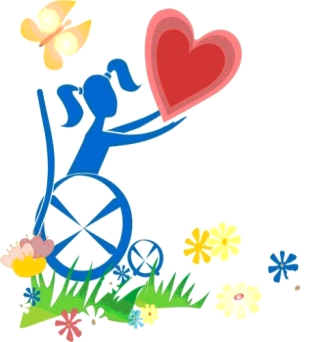 ДОКЛАДО СОЦИАЛЬНО-ЭКОНОМИЧЕСКОМ ПОЛОЖЕНИИ ИНВАЛИДОВ В МУНИЦИПАЛЬНОМ ОБРАЗОВАНИИ ГОРОД САЛЕХАРД В 2019 ГОДУ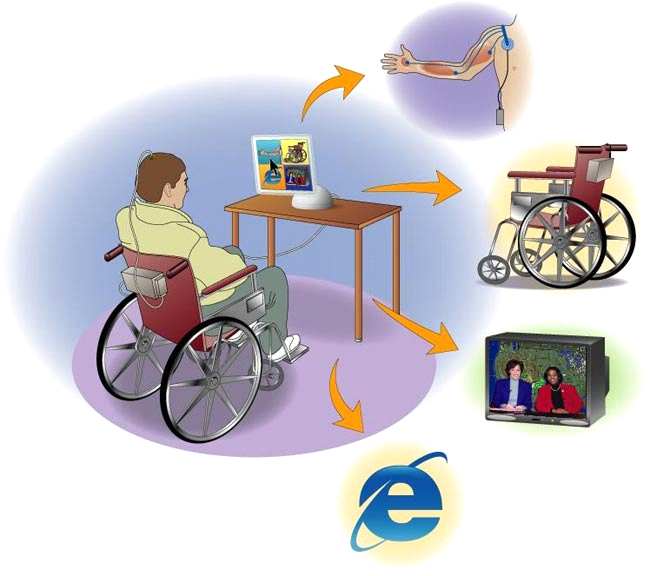 Департамент по труду и социальной защите населения Администрации муниципального образования город СалехардСОДЕРЖАНИЕДинамика численности инвалидов и структура инвалидности в муниципальном образовании город Салехард Динамика численности инвалидов в муниципальном образовании город Салехард.По данным департамента по труду и социальной защите населения Администрации муниципального образования город Салехард (далее – Департамент) на территории города Салехарда численность инвалидов на 31 декабря 2019 года составляет 1 763 человека (2018 год – 1 716 чел., 2017 год – 1 682 чел., 2016 год – 1 665 чел., 2015 год – 1 437 чел.). Из общего количества инвалидов около 16,8% - это дети-инвалиды – 297 человек (2018 год – 271 чел, 2017 год – 252 чел., 2016 год – 240 чел., 2015 год – 216 чел.). На протяжении последних пяти лет наблюдается увеличение удельного веса инвалидов от общей численности населения города, численность детей-инвалидов также стабильно растет.Ежегодный рост численности детей-инвалидов в среднем составляет 8,3%, самое наибольшее увеличение выпадает на 2016 год - 11%, самое меньшее увеличение приходится на 2017 год – 5%. За последние пять лет рост численности детей-инвалидов составляет 33,1%.Сравнительный анализ количества инвалидов в 2015-2019 годах Показатели уровня и структуры первичной инвалидностивзрослого населения в муниципальном образовании город СалехардВ течение 2019 года в учреждении медико-социальной экспертизы лиц, проживающих на территории муниципального образования город Салехард, было освидетельствовано 451 человек.Численность лиц, впервые признанных инвалидами старше 18 лет, в 2015 году составляла 36,4 на 10 тысяч населения по отношению к среднегодовой постоянной численности взрослого населения в г. Салехарде, в 2016 по 2018 годы отмечалось постепенное снижение уровня первичной инвалидности, но в 2019 году вновь отмечен рост первичной инвалидности – 31,0 на 10 тысяч.Уровень первичной инвалидности, на 10 000 населенияПри анализе структуры первичной инвалидности взрослого населения в связи с определенным классом и группой болезней за 2015-2019 годы, лидирующие позиции с 2015 по 2016 годы занимала инвалидность вследствие болезней системы кровообращения, в 2017 году отмечен рост инвалидности со злокачественными новообразованиями, причем отмечен дальнейший рост показателя к 2018 году, в 2019 году одинаковая численность заболевания, как и в 2018 году.  С 2017 по 2019 годы на 2 месте болезни системы кровообращения. Отмечается увеличение первичной инвалидности с психическими расстройствами, которые занимает 3 месте в структуре первичной инвалидности с 2017 по 2018 годы, а в 2019 году сокращение психических заболеваний практически вдвое. Первичная инвалидность вследствие болезней костно-мышечной системы и соединительной ткани в 2017 году отмечалось снижением до 4,9%, но с 2018 по 2019 годы отмечается постепенный рост данной патологии.Отмечено увеличение уровня инвалидности в связи с болезнями глаза и придаточного аппарата в 2019 году и снижение показателя в 2017 и в 2018 годах.За период наблюдения отмечается стойкое снижение первичной инвалидности взрослого населения, однако отмечен рост инвалидов среди определенного класса заболеваний: это злокачественные новообразования, психические расстройства и болезни системы кровообращения.Кроме изменения нормативно-правовых документов в 2017 году, в 2018 году и в 2019 году на данные показатели оказывает влияние выявление заболеваний в раннем периоде наблюдения. Структура первичной инвалидности взрослого населения по классам и группам болезней (удельный вес инвалидов, (%)Сравнительный анализ уровня первичной инвалидности по классам и основным группам болезней в период с 2015 по 2019 год (%)Уровень первичной инвалидности взрослого населения (%)Анализ структуры инвалидности по возрастным группам показал стабильность в 2015, 2016, 2018, 2019 годах, как у инвалидов трудоспособного возраста, так и у лиц пенсионного возраста, кроме 2017 года, где у данных показателей отмечен рост инвалидности у трудоспособного населения на 31% по сравнению с 2016 годом. Вероятнее всего это связано с изменениями в законодательстве.Уровень первичной инвалидности взрослого населенияпо половой принадлежности (%)Первичная инвалидность по половой принадлежности характеризуется преобладанием инвалидности среди мужского населения в период с 2015 года по 2018 год, в 2019 году он снизился на 12,7% по сравнению с 2018 годом. Анализируя структуру инвалидности взрослого населения по половой принадлежности, необходимо отметить, что показатель был относительно стабильный во все годы как среди мужского населения, так среди и женского, а в 2019 году показатель женского населения возраст на 13,5% по сравнению с мужским населением.1.3. Показатели уровня и структуры первичной инвалидностидетского населения в муниципальном образовании город СалехардЗа 2019 год в бюро №1 всего освидетельствовано 116 человек в возрасте до 18 лет, из них первично для определения категории «ребенок-инвалид» – 38 человек.Численность детей в возрасте до 18 лет, впервые признанных инвалидами в 2016 году, составил 25,8 на 10 тысяч детского населения, в 2017 году отмечается рост показателей до 20,4, в 2018 году вновь рост до 27,4, в 2019 году незначительный рост до 27,6 на 10 тыс. детского населения в сравнении с 2018 годом.Изменение данного показателя связано с нестабильностью нормативно-правовой базы, нестабильным количеством направлений на МСЭ для установления инвалидности (категории «ребёнок-инвалид»), а также с изменением нормативно-правовых документов в 2017 году и в 2018 – 2019 годах.Динамика численности детей, впервые признанных инвалидами,в 2015 – 2019 годах Структура первичной инвалидности детского населения по классам и группам болезней (в %)При анализе структуры первичной инвалидности детского населения в связи с определенным классом или группой болезней в период с 2015 года по 2019 год лидирующие позиции занимают психические расстройства, болезни нервной системы имеют тенденцию в 2017 году, но с последующим ростом к 2019 году, болезни эндокринной системы незначительно снизилисьвдвое в сравнении с 2017 годом и 2018 годом. К 2018 году выросла первичная инвалидность детского населения в связи с врожденными аномалиями, и снизилось их количество вдое в 2019 году.В 2015 году отмечен самый высокий рост психических расстройств. В последующие годы показатель снижался, но к 2019 году вновь отмечен рост психических расстройств. Отмечается так же рост инвалидности вследствие болезней нервной системы в 2016 и в 2017 годы, и снижение в 2018 и 2019 годы.Инвалидность вследствие эндокринных заболеваний имеет нестабильное течение: отсутствие в 2016 году, в 2017 гду показатель вырос и снизился в 2018 году, а в 2019 году снизился вдое. Инвалидность вследствие болезней глаза также нестабильна, в 2016 гопоказатель 7, в 2017 году данный показатель равен 0 и в 2018 году вновь до практически исходного уровня, а в 2019 году данный показатель увеличился вдвое. Отмечен рост инвалидности с врожденными аномалиями во все годы с максимальными значениями в 2018 году.Структура первичной инвалидности детского населения по классам и группам болезней (%)Показатели, характеризующие состав (структуру) первичной инвалидности детского населения по возрасту и полуВ структуре первичной инвалидности детского населения по возрастным категориям в 2015 году, 2017 году и в 2018 году преобладает возрастная категория от 0 до 3 лет.В 2019 году на первое место вышла возрастная категория 15 лет и старше, где отмечается рост первичной инвалидности, как среди мальчиков, так и среди девочек. На втором месте от 8 до 14 лет, где отмечается тенденция к увеличению ежегодно по сравнению с предыдущими годами. По половой принадлежности наибольший удельный вес первичной инвалидности отмечается среди мальчиков в возрасте от 4 до 7 лет в 2016 году, девочек в возрасте от 0 до 3 лет в 2015 году.В 2019 году по половой принадлежности наибольший удельный вес первичной инвалидности отмечается среди девочек возрастной категорией 15 лет и старше.Структура первичной инвалидности по полу и возрасту ( %)Сравнительный анализ структуры инвалидности детского населения по половой принадлежности Социально-экономическое положение инвалидовв муниципальном образовании город Салехард Материально-бытовое положение инвалидовДля реализации направлений социальной защиты инвалидов в Российской Федерации действует многоуровневая система бюджетного финансирования. Часть мер социальной защиты установлена Федеральным законом от 24 ноября 1995 года № 181-ФЗ «О социальной защите инвалидов в Российской Федерации», значительная часть – законодательством Ямало-Ненецкого автономного округа (далее – автономный округ). За счет местного бюджета обеспечивается создание доступной и безопасной для инвалидов городской инфраструктуры. По данным Департамента на территории муниципального образования город Салехард на 31 декабря 2019 года численность инвалидов составляет 1 763 человека, из них в качестве получателей мер социальной поддержки по категории «инвалид» - 1 533 человека.Разница между численностью получателей мер социальной поддержки и численностью имеющих право на меры социальной поддержки связана с тем, что граждане, имеющие инвалидность со сроком после продления справки медико-социальной экспертизы (МСЭ), не обращаются в Департамент за продлением мер социальной поддержки на новый срок инвалидности, либо продлевают социальные выплаты позже установленной инвалидности. Кроме того, некоторые граждане предпочитают получение мер социальной поддержки по иным льготным основаниям, более выгодным для них.Количество инвалидов, пользующихся мерами социальной поддержкиСистема мер социальной поддержки инвалидовВ муниципальном образовании город Салехард реализуется многоуровневая система социальной поддержки инвалидов. Как федеральным льготным категориям, инвалидам в соответствии с Федеральным законом от 24 ноября 1995 года №181-ФЗ «О социальной защите инвалидов в Российской Федерации» в 2019 году предоставлялись следующие меры социальной поддержки:50% возмещения оплаты жилищно-коммунальных услуг в виде ЖКВ;ежемесячная денежная выплата;льготное лекарственное обеспечение;обеспечение техническими средствами реабилитации и протезно-ортопедическими изделиями, санаторно-курортным лечением.В дополнение к федеральным мерам социальной поддержки инвалиды в 2019 году получали ряд региональных мер социальной поддержки, установленных Законом Ямало-Ненецкого автономного округа от 03 ноября 2006 года № 62-ЗАО «О мерах социальной поддержки отдельных категорий граждан в Ямало-Ненецком автономном округе»:возмещение расходов в размере 50% оплаты занимаемой общей площади в жилых помещениях любой формы собственности в пределах регионального стандарта нормативной площади жилого помещения, семьям, имеющим детей-инвалидов;возмещение расходов в размере 50% оплаты коммунальных услуг независимо от вида жилищного фонда в пределах нормативов потребления коммунальных услуг, а в жилых домах, не имеющих центрального отопления, - оплаты топлива, приобретаемого в пределах норм, установленных для продажи населению, семьям, имеющим детей-инвалидов;ежемесячная абонентная выплата семьям, имеющим детей-инвалидов, инвалидам 1 и 2 группы;возмещение расходов по оплате проезда к месту проведения медико-социальной экспертизы (туда и обратно) в пределах территории автономного округа;возмещение расходов стоимости проезда по территории Российской Федерации один раз в календарный год на лечение детям-инвалидам в размере 100%;возмещение расходов оплаты приобретения автомобиля, а также фактических транспортных расходов по доставке транспортного средства до места жительства один раз в десять лет семьям, имеющим детей-инвалидов, но не более установленной законодательством суммы. Право на возмещение расходов по оплате приобретения транспортного средства имеют семьи, имеющие детей-инвалидов, достигших трехлетнего возраста и страдающих выраженным нарушением функций опорно-двигательного аппарата, с правом управления транспортным средством взрослыми членами семьи или законными представителями ребенка;ежемесячная компенсационная выплата одному из неработающих трудоспособных родителей (усыновителей, опекунов, попечителей), осуществляющих уход за ребенком-инвалидом, в размере минимальной заработной платы, предусмотренной региональным соглашением о минимальной заработной плате в автономном округе;возмещение расходов в размере 100% стоимости проезда по территории Российской Федерации один раз в два года к месту отдыха (лечения) неработающим инвалидам с детства, являющимся получателями социальной пенсии;на ежемесячное пособие на ребенка-инвалида имеет право один из родителей (усыновителей, опекунов, попечителей) на каждого рожденного, усыновленного, принятого под опеку (попечительство), совместно проживающего с ним ребенка-инвалида до достижения им возраста восемнадцати лет либо истечения срока признания ребенка инвалидом независимо от дохода семьи и назначения ежемесячного пособия на ребенка;ежемесячное пособие неработающим инвалидам, отработавшим в автономном округе 10 календарных лет;в соответствии с Законом Ямало-Ненецкого автономного округа от 27 октября 2006 № 55-ЗАО «О государственной социальной помощи в Ямало-Ненецком автономном округе» выплачивается ежегодная материальная помощь к памятным датам (3 декабря – День инвалида);в соответствии со статьей 17 Федерального закона от 25.04.2002 № 40-ФЗ «Об обязательном страховании гражданской ответственности владельцев транспортных средств» осуществляется выплата инвалидам, имеющим транспортное средство в соответствии с медицинскими показаниями, компенсаций страховых премий по договору обязательного страхования гражданской ответственности владельцев транспортных средств, в размере 50% от уплаченной суммы;предоставление субсидий на оплату жилого помещения и коммунальных услуг, утвержденных постановлением Правительства РФ от 14 декабря 2005 года № 761;в соответствии с постановлением Правительства Ямало-Ненецкого автономного округа от 26.06.2012 № 481-П «Об утверждении порядка реализации единого проездного билета на территории Ямало-Ненецкого автономного округа определения сумм к возмещению автотранспортным предприятиям (или другим физическим или юридическим лицам, оказывающим услуги по перевозке пассажиров транспортом общего пользования городского и пригородного сообщения (кроме такси) расходов, связанных с перевозкой отдельных категорий граждан, установлении стоимости единого проездного билета и категорий лиц, имеющих право на единый проездной билет»» инвалиды, дети-инвалиды (и лица, сопровождающие детей-инвалидов и инвалидов 1 группы) имеют право на приобретение проездного билета по льготной цене в размере 174 рубля;в соответствии с постановлением Правительства Ямало-Ненецкого автономного округа № 199-П от 20.03.2014 года за счет средств окружного бюджета осуществляется предоставление реабилитационного сертификата в размере 500 000 рублей для детей-инвалидов в возрасте до пяти лет, постоянно проживающих на территории Ямало-Ненецкого автономного округа, для одного из родителей (единственного родителя), совместно проживающего с ребенком, родившимся после 31 декабря 2013 года, при признании этого ребенка инвалидом в возрасте до пяти лет;в рамках областной программы «Сотрудничество» предусмотрено обеспечение отдельных категорий граждан Ямало-Ненецкого автономного округа реабилитационными путевками в «Центр медицинской и социальной реабилитации «Пышма» (далее – Центр «Пышма»).в соответствии постановлением Правительства Ямало-Ненецкого автономного округа  от 31.05.2012 № 396-П предоставляется помощь гражданам с ограниченными возможностями здоровья на основе социальных контрактов.В среднем за 2019 год ежемесячно каждый инвалид получил социальную поддержку в виде жилищно-коммунальной выплаты, абонентской платы за телефон на сумму – 3 659,29 руб. (2015 – 2 733,83 руб., 2016 год – 2 776,92 руб., 2017 год – 3 027,78 руб., 2018 год – 3 592,00 руб.). Каждая семья ребёнка-инвалида (льгота семейная) получила социальную поддержку в виде жилищно-коммунальной выплаты, абонентской платы за телефон на сумму – 8 107,18 руб. (2015 – 6 582,27 руб., 2016 год – 6 727,78 руб., 2017 год – 7 554,49 руб., 2018 год – 7 543,86 руб.). Также в семье ребёнка-инвалида выплачивается ежемесячная компенсационная выплата одному из неработающих трудоспособных родителей по уходу за ребенком-инвалидом, размер которой составляет 18 252,50 руб., в 2019 году данной мерой воспользовались 141 родитель (2016 год – 102 чел., 2017 год– 110 чел., 2018 год – 118 чел.). В соответствии со статьей 13 Закона  Ямало-Ненецкого автономного округа от 03 ноября 2006 года № 62-ЗАО «О мерах социальной поддержки отдельных категорий граждан в Ямало-Ненецком автономном округе» одному из родителей (усыновителей, опекунов, попечителей) постоянно проживающему с ребенком-инвалидом, предоставляется ежемесячное пособие на ребенка-инвалида. В 2019 году данной мерой воспользовались 272 человека (2018 год – 226 чел. 2017 год– 207 чел.).В соответствии с постановлением Правительства Ямало-Ненецкого автономного округа                   № 199-П от 20.03.2014 года за счет средств окружного бюджета реабилитационных сертификатов в размере 500 000 рублей для детей-инвалидов в возрасте до пяти лет в 2019 году выдано 14 шт.   (в 2018 – 2 шт., в 2017 – 9 шт., в 2016 – 16 шт., в 2015 – 8 шт.). Всего за 2019 год на предоставление мер социальной поддержки и социальных выплат инвалидам, предусмотренных федеральным и региональным законодательством, израсходовано 82 683,92 тыс. рублей, в том числе: из средств федерального бюджета – 29 783,92 тыс. рублей;из средств окружного бюджета – 52 900 тыс. рублей.В среднем за 2019 год каждый инвалид получил социальную поддержку на сумму 52 010,00 рублей (2018 год – 46 428,30 руб., 2017 год – 51 092,60 руб., 2016 год – 47 232,2 руб., 2015 – 44 104,05 руб.). Средний размер социальных выплат, полученных в 2015 - 2019 годахСредний размер пенсии по инвалидностиСредний размер пенсии по инвалидности в 2019 году составил 15 981,69 руб., (в 2018 год – 15 134,18 руб., в 2017 году – 15 883,44 руб., в 2016 – 14 841,83 руб., в 2015 - 12 282,81 руб., в 2014 - 10 952,68 руб.).Численность граждан, получивших пенсию по инвалидности (страховую, социальную), в 2019 году составила 878 человек (в 2018 году – 780 чел., в 2017 – 746 чел., в 2016 – 701 чел., в 2015 - 666 чел.).Дополнительным источником дохода для людей с инвалидностью является региональная социальная доплата к пенсии, которая устанавливается до величины прожиточного минимума пенсионера на финансовый год в автономном округе. Региональная доплата предоставляется пенсионерам, детям-инвалидам и детям, не достигшим возраста 18 лет (получатели социальной пенсии, пенсии по инвалидности, по случаю потери кормильца). В 2019 году прожиточный минимум для установления этой доплаты составлял 13 425 руб., а установленный прожиточный минимум для признания граждан малоимущими – 16 926 руб. В 2019 году региональную социальную доплату получали 41 инвалид старше 18 лет (в 2018 – 27, в 2017 – 35, в 2016 – 39, в 2015 – 30, в 2014 - 21). Необходимо отметить, что дети-инвалиды данной мерой социальной поддержки не пользуются ввиду того, что размер получаемых ими пенсионных выплат превышает прожиточный минимум для установления региональной социальной доплаты.По линии Пенсионного Фонда Российской Федерации средний размер ежемесячных денежных выплат по инвалидности в 2019 году составлял 2 184,24 руб. (2018 – 1 889,31 руб., 2017 – 2 569,04 руб., 2016 – 1 616,15 руб., 2015 - 1 488,57 руб., 2014 - 1 374,18 руб.).Численность инвалидов - получателей ежемесячных денежных выплат в 2019 году - составила 1 438 человек (в 2018 году – 1 488 руб., в 2017 – 1 952 чел., в 2016 – 1 903 чел., в 2015 – 1 765 чел., в 2014 - 1 662 чел.).Число инвалидов, обратившихся с заявлением об отказе от получения набора социальных услуг, предусмотренных Федеральным законом «О государственной социальной помощи», составило в 2019 году 197 человек (в 2018 – 75 чел., в 2017 – 71 чел., в 2016 - 84 чел., в 2015 – 113 чел., в 2014 – 95 чел.).С 01 апреля 2019 года в соответствии Федеральным законом от 28.12.2017 № 420-ФЗ проведена индексация размера фиксированной выплаты к страховой пенсии на коэффициент, равный 1,061.Обеспечение инвалидов лекарственными средствамиВ течение года особое внимание уделяется лекарственному обеспечению инвалидам:Ежедневное предоставление карт пациентов, получающих медицинскую помощь в амбулаторных условиях специалистами КДП ГБУЗ «СОКБ» для рассмотрения вопроса о выписке 5 и более препаратов.В случае выписки препарата по жизненным показаниям с предоставлением необходимых заключений специалистов (заседание врачебной комиссии по необходимости).В случае экстренного обеспечения лекарственными препаратами пожилых граждан на дому проводится выписка и доставка рецептов на дом сотрудниками поликлиники.Количество инвалидов и сумма затрат на обеспечение инвалидов лекарственными препаратами за период с 2014-2019 годов:Обеспечение инвалидов лекарственными средствами в период 2015-2019 годыКоличество инвалидов, получивших медицинские услуги в ГБУЗ «Салехардская окружная клиническая больница»Количество детей-инвалидов в динамике за 2014-2019 годыИз таблицы видно, что общее количество детей-инвалидов, состоящих на учете, имеет тенденцию к медленному росту, и основной удельный вес причин инвалидности у детей обуславливают психические заболевания, патология нервной системы, в том числе ДЦП, ВПР,  заболевания глаз, эндокринные болезни и новообразования.Число реабилитационных услуг детям-инвалидам, оказанных в Лечебном корпусе детской поликлиники в 2016 – 2019 годахВ 2019 году в Лечебном корпусе проведено 3569 процедуры детям-инвалидам, получили реабилитацию 86 инвалидов, в среднем каждый инвалид получил курсы реабилитации 2 раза в год.Детям-инвалидам выписаны 56 санаторно-курортные карты для посещения санаториев за пределами Ямало-Ненецкого автономного округа, а также 120 справок на санаторно-курортное лечение.В детской поликлинике организована доступная среда: существует пандус в старом корпусе, кнопка вызова медицинского работника для оказания помощи инвалиду, установлены пластиковые сенсорные дорожки для инвалидов на лестницах.В Лечебном корпусе есть лифт для инвалидов, на каждом этаже обустроены специальные коляски для перевозки инвалидов в количестве 6 штук.В течение года дети-инвалиды осматриваются участковыми педиатрами и узкими специалистами два раза в год, участковой патронажной сестрой - один раз в три месяца. Каждому ребенку участковым педиатром и узким специалистом разрабатывается индивидуальный план диспансеризации по основному заболеванию.2.3 Организация процесса реабилитации инвалидовРеабилитация инвалида представляет систему медицинских, психологических, педагогических, социально-экономических мероприятий, направленных на устранение или, возможно, полную компенсацию ограничений жизнедеятельности, вызванных нарушением здоровья со стойким расстройством функций организма. Целью реабилитации является восстановление социального статуса инвалида, достижение им материальной независимости и его социальная адаптация.Процесс реабилитации инвалидов многогранен и многоаспектен, поэтому его эффективность достигается за счет слаженного, системного межведомственного взаимодействия.Основу процесса реабилитационной работы составляют индивидуальные программы реабилитации и (или) абилитация (далее - ИПРА) инвалидов, разрабатываемые ФГУ «Главное бюро медико-социальной экспертизы по Ямало-Ненецкому автономному округу».ИПРА инвалида (ребенка-инвалида) строится из нескольких взаимодополняющих составляющих – медицинская реабилитация, профессиональная реабилитация (для лиц старше 14 лет), социальная реабилитация, психолого-педагогическая реабилитация (для детей-инвалидов). Реализация ИПРА осуществляется в соответствии с Федеральным законом от 24 ноября 1995 года №181-ФЗ «О социальной защите инвалидов в Российской Федерации» и иными нормативными правовыми актами. Исполнителями программных мероприятий являются различные учреждения и ведомства.Медицинская реабилитация инвалидовВ реализации медицинской части ИПРА принимают участие:органы и учреждения системы здравоохранения, организующие лекарственное обеспечение инвалидов и их медицинское обслуживание;государственное учреждение - Региональное отделение Фонда социального страхования Российской Федерации по Ямало-Ненецкому автономному округу, организующее санаторно-курортное лечение инвалидов, их обеспечение техническими средствами реабилитации согласно федеральному базовому перечню и протезно-ортопедическими изделиями;департамент социальной защиты населения Ямало-Ненецкого автономного округа, организующий предоставление инвалидам дополнительных услуг в сфере медицинской реабилитации: обеспечение санаторно-курортными путевками детей-инвалидов, имеющих в ИПРА соответствующие рекомендации, но не подлежащих по объективным причинам обеспечению санаторно-курортными путевками в соответствии с Федеральным законом от 17 июля 1999 года № 178-ФЗ «О государственной социальной помощи», и обеспечение техническими средствами реабилитации, не входящими в федеральный базовый перечень.Обеспечение инвалидов техническими средствами реабилитации и протезно-ортопедическими изделиями, санаторно-курортным лечением осуществляется Государственным учреждением - Региональным отделением Фонда социального страхования Российской Федерации по Ямало-Ненецкому автономному округу.В 2019 году общая доля обеспечения инвалидов (с учётом заявок 2018 года) составила 54,2%.Порядок обеспечения лиц из числа получателей социальных услуг санаторно-курортным лечением установлен приказом Минздравсоцразвития России от 29 декабря 2004 г. № 328 «Об утверждении порядка предоставления набора социальных услуг отдельным категориям граждан».В 2019 году региональным отделением гражданам льготной категории было выдано 603 путёвки, из них  154 путевки для детей-инвалидов (с учетом сопровождающих лиц), и 3 путевки участникам ВОВ и членам семей погибших инвалидов, участников  и ветеранов ВОВ. (в 2018 году получивших санаторно-курортные путёвки, – 703 человека, из них детей-инвалидов – 106 и с ними сопровождающих – 106, в 2017 году получивших санаторно-курортные путёвки – 606, из них детей-инвалидов – 101, в 2016 году получивших санаторно-курортные путёвки – 536, из них детей-инвалидов – 147, в 2015 получивших санаторно-курортные путёвки – 565, из них детей-инвалидов – 119).  Отбор санаторно-курортных учреждений производится на конкурсной основе в соответствии с законодательством о государственных закупках. Решение об участии в конкурсах, объявленных региональным отделением Фонда, и о том, сколько выделить на это мест, принимают сами здравницы. А сроки (сезон) учитывают не только интересы регионального отделения Фонда и граждан льготных категорий, но и самих санаторно-курортных учреждений.
	К сожалению, санаторно-курортные учреждения (особенно южного направления), будучи самостоятельными хозяйствующими субъектами, предоставляют путевки преимущественно в межсезонье, а в летний период - предлагают в крайне ограниченном количестве. Указанная ситуация особенно характерна для курортов Кавказских Минеральных Вод и Черноморского побережья Кавказа.Следует отметить, что при лечении в целях профилактики основных заболеваний климатический фактор имеет меньшее влияние, чем основные реабилитационные мероприятия по специализации санатория, выполняемые в любой сезон. В связи, с чем многие санаторно-курортные учреждения высказывают претензии по вопросу отбора инвалидов на санаторно-курортное лечение. Одной из проблем является несоответствие состояния здоровья инвалида рекомендациям, разработанным его лечащим врачом, отражённым в справке для получения путёвки (Форма № 070/у).  В дополнение к обеспечению техническими средствами реабилитации и санаторно-курортным лечением, предусмотренными федеральным бюджетом, за счет средств окружного и местного бюджетов реализовывались следующие мероприятия:Обеспечение инвалидов оздоровительными путевками для социально-медицинской реабилитации: за счет средств областной долгосрочной целевой программы «Сотрудничество» выдано:47 путевок на курсы реабилитации в АУСОНТО «Центр медицинской и социальной реабилитации «Пышма», по которым прошли курсы реабилитации 6 детей-инвалидов с патологией зрения, 5 детей - с патологией речи и 2 ребенок-инвалид после кохлеарной имплантации;20 путевок для реабилитации инвалидов по зрению 1,2 группы из них: (9 путевка без сопровождения и 11 путевки с сопровождением), в АУСОНТО «Центр медицинской и социальной реабилитации «Пышма».37 путевок «Мать и дитя», 2 путевки «Мама и два ребенка», 1 «Детских» путевок для социально-медицинской реабилитации в Государственном унитарном предприятии «Ямало-Ненецкий окружной реабилитационный центр «Большой Тараскуль» г. Тюмени (всего курсы реабилитации прошли 9 детей-инвалидов).  В рамках реализации мероприятия подпрограммы «Дети Салехарда» муниципальной программы «Социальная поддержка и охрана труда» на 2017-2021 годы» произведено возмещение частичной стоимости самостоятельно приобретенной санаторно-курортной путевки «Мать и дитя» на 4-х детей-инвалидов с учетом сопровождающего лица в сумме 142 605,50 руб. 2. За счет средств государственной программы Ямало-Ненецкого автономного округа «Доступная среда» на 2014-2020 годы» инвалиды обеспечивались техническими средствами реабилитации, не входящими в федеральный базовый перечень (надкроватный столик, сиденье для ванны, многофункциональная кровать, подъемник в ванну (передвижной, стационарный) надувные ванны для мытья больных). В 2019 году поступило 14 заявлений об обеспечении техническими средствами реабилитации, не входящими в федеральный базовый перечень. В 2017 году заявлений об обеспечении техническими средствами реабилитации, не входящими в федеральный базовый перечень, не поступало. (2018 год – 5 чел., 2016 год – 2 чел., 2015 год – 4 чел., 2014 – 2 чел., 2013 – 7 чел.). Всего выдано 63 технических средств реабилитации, в том числе, и дорогостоящие – вертикализатор, многофункциональные кровати, подъемники в ванну.В соответствии со статьей 14.1 Федерального Закона от 24 ноября 1995 года                  № 181-ФЗ «О социальной защите инвалидов в Российской Федерации» 1 инвалид имеет свидетельство об удостоверении тождественности собственноручной подписи инвалида по зрению с факсимильным воспроизведением его собственноручной подписи.Информация по обучению, образованию и профессиональной реабилитации инвалидовНеотъемлемой частью муниципальной системы образования является деятельность, направленная на обеспечение прав детей с ограниченными возможностями и инвалидностью на образование.В муниципальных образовательных организациях создаются специальные условия организации обучения и воспитания детей-инвалидов, разрабатываются и реализуются мероприятия психолого-педагогической реабилитации или абилитации, предусмотренные индивидуальными программами реабилитации или абилитации детей-инвалидов.Для детей-инвалидов реализуются основные и адаптированные основные образовательные программы. С учетом особенностей развития и состояния здоровья обучение организовано как в отдельных классах, группах, созданных для детей с ограниченными возможностями, так и совместно со здоровыми сверстниками в условиях общеобразовательных классов, групп комбинированной и общеразвивающей направленности.Для детей-инвалидов, которые по состоянию здоровья не могут обучаться в условиях массовой школы, организовано обучение на дому, в том числе с применением дистанционных образовательных технологий. Для детей дошкольного возраста на базе МБДОУ «Детский сад №4 «Снегурочка» функционирует группа кратковременного пребывания «лекотека», в рамках работы которой проводятся еженедельные бесплатные индивидуальные занятия детей-инвалидов со специалистами (логопед, дефектолог, психолог, социальный работник и др.).Охват детей-инвалидов системой дошкольного и общего образованияза период с 2015 по 2019 годыАнализ  данных таблицы позволяет утверждать, что за отчетный период увеличилось количество детей-инвалидов, охваченных системой муниципального образования. Количество детей-инвалидов, обучающихся в образовательных учреждениях и на дому,в период 2014-2019 годы За отчетный период в муниципальной системе дошкольного образования для детей с ограниченными возможностями созданы и функционируют:- группы компенсирующей направленности для детей с различными нарушениями развития: с умственной отсталостью, с задержкой психического развития, с расстройствами аутистического спектра, с тяжелыми нарушениями речи, для слепых детей;- группы комбинированной направленности, в которых дети с ограниченными возможностями здоровья, дети-инвалиды инклюзированы в образовательный процесс совместно со здоровыми детьми. В группах комбинированной направленности адаптированные образовательные программы реализуются для детей, имеющих нарушения зрения.- лекотека для детей-инвалидов, которые по состоянию здоровья не могут посещать массовые группы дошкольных образовательных организаций. В лекотеке реализуются адаптированные образовательные программы для детей с тяжелыми и множественными нарушениями развития.За отчетный период увеличилось количество детей, для которых создаются  специальные образовательные условия в уже функционирующих группах, открываются новые группы для детей с ограниченными возможностями. Динамика открытия групп для детей с ограниченными возможностямиДля школьников с ограниченными возможностями здоровья и инвалидностью формы организации обучения определяются с учетом состояния их здоровья и особенностей развития. Дети-инвалиды обучаются в общеобразовательных классах, в специально созданных классах для детей с ограниченными возможностями здоровья, на дому, в том числе с применением дистанционных образовательных технологий.Динамика открытия классов для детей с ограниченными возможностямиСнижение количества классов для детей с задержкой психического развития обусловлено с развитием инклюзивного образования.Ежегодно проводится работа по определению и созданию специальных условий прохождения государственной итоговой аттестации детьми-инвалидами. Необходимые условия определяются специалистами территориальной психолого-медико-педагогической комиссии с учетом психофизических особенностей и состояния здоровья детей.Результативность работы образовательных организаций с детьми-инвалидами подтверждается тем, что все выпускники с инвалидностью, не имеющие противопоказаний для ведения трудовой деятельности, продолжают обучение в профессиональных образовательных организациях, образовательных организациях высшего образования, трудоустраиваются.За период с 2016 по 2019 годы в муниципальной системе образования принят ряд нормативных правовых актов, регламентирующих получение образования, реализацию мероприятий реабилитации или абилитации детей-инвалидов:- Постановление Администрации города Салехарда от 15.02.2016 № 80 «Об утверждении Административного регламента департамента образования Администрации города Салехарда по предоставлению государственной услуги «Предоставление целевой образовательной субсидии»;- Порядок разработки и предоставления предложений в перечень реабилитационных и абилитационных мероприятий индивидуальной программы реабилитации или абилитации ребенка-инвалида, выдаваемых федеральными государственными учреждениями медико-социальной экспертизы в соответствии с приказом департамента образования муниципального образования город Салехард от 14 января 2016 года №14-о.- Порядок работы территориальной психолого-медико-педагогической комиссии муниципального образования город Салехард, утвержденный приказом департамента образования Администрации г. Салехарда от 28.04.2017 г. №559-о.Таким образом, в течение отчетного периода в муниципальной системе образования проводилась целенаправленная работа по созданию условий для получения образования детьми с ограниченными возможностями здоровья, детьми-инвалидами:- специалистами территориальной психолого-медико-педагогической комиссии обследовано 419 детей, в том числе 60 детей-инвалидов;- разработано и реализуется 88 перечней психолого-педагогической реабилитации или абилитации индивидуальных программ реабилитации или абилитации детей-инвалидов;- проведено комплектование, и организована работа классов, групп, в которых реализуются адаптированные образовательные программы для детей с ограниченными возможностями здоровья;- организовано обучение на дому для 47 детей-инвалидов, которые по состоянию здоровья не могут посещать образовательные организации, в том числе с применением дистанционных образовательных технологий;- организована работа по определению и созданию специальных условий прохождения государственной итоговой аттестации детьми-инвалидами;- проводится работа по созданию доступной безбарьерной среды в муниципальных образовательных организациях, обеспечивающих интегрированное образование детей с ограниченными возможностями здоровья и здоровых детей.Профессиональная реабилитация инвалидовГосударственные услуги инвалидам центром занятости населения предоставлялись согласно Закона Российской Федерации «О занятости населения в Российской Федерации» от 19.04.1991 года № 1032-1, в рамках государственной программы Ямало-Ненецкого автономного округа «Содействие занятости населения на 2014 – 2020 гг.».В перечень мероприятий, способствующих профессиональной реабилитации инвалидов входили: организация трудоустройства, информирование о положении на рынке труда, профессиональная ориентация, профессиональное обучение, психологическая поддержка, социальная адаптация, самозанятость и т.д.В целях определения, нуждающихся в трудоустройстве инвалидов не обратившихся в органы службы занятости, специалистами центра занятости ежемесячно проводился опрос (анкетирование). В ходе анкетирования, инвалидам представлялась информация об условиях и порядке получения государственных услуг в центре занятости населения, а также осуществлялось  информирование о квотируемых вакансиях, профессиональная ориентация, подбор подходящих вариантов трудоустройства.Всего в опросе приняло участие 542 респондента.По результатам анкетирования выявлялись причины по которым инвалиды трудоспособного возраста не работают: в связи с состоянием здоровья - 20 %; по семейным обстоятельствам - 7 %; отсутствие подходящих вакансий - 4 %; не устраивает заработная плата и условия труда -  2 %, иные – 4%.За прошедший год в центр занятости населения в целях поиска подходящей работы обратился 56 инвалидов, признано безработными – 11 чел., трудоустроено - 39 чел.В отчетном периоде инвалиды воспользовались услугами:- по информированию о положении на рынке труда – 56 чел;- по профессиональной ориентации в целях выбора сферы деятельности (профессии) – 42 чел.,- оказано содействие по самозанятости - 1 чел.,- по социальной адаптации - 3 чел.,- по психологической поддержке - 3 чел.Динамика получателей государственных услуг из числа инвалидовв области содействия занятости населенияГосударственная услуга по информированию о положении на рынке труда оказывалась как определенному, так и неопределенному кругу лиц. Информирование осуществлялось непосредственно в помещении учреждения, посредством информационных стендов, в ходе различных мероприятий (ярмарки вакансий, заседания круглых столов, совещания и т.д.), а также с использованием средств телефонной связи, путем размещения информации на Интернет-ресурсах, в средствах массовой информации, публичных выступлений и др.Безработным инвалидам оказывался целый спектр профориентационных услуг, в ходе которых   особое внимание уделялось повышению   их мотивации к активной профессиональной деятельности, ориентации на самозанятость, профессиональное обучение. При оказании профессиональных консультаций с помощью профессиональной диагностики определялись способности, навыки, умения инвалидов. Для инвалидов, желающих пройти профессиональное обучение, были оказаны компетентные консультации по определению профессии для переобучения, повышения квалификации и подбору учебного заведения.  Проводились индивидуальные консультации по определению оптимального вида занятости, трудоустройству на альтернативные виды занятости. В ходе профконсультирования инвалидов в возрасте от 18 до 29 лет решался вопрос профессионального самоопределения, принятии осознанного решения в выборе вида занятости, рода деятельности, выяснялись причины, затрудняющие трудоустройство, намечались пути их преодоления, рассматривались вопросы построения профессиональной карьеры. С целью профориентации проведены беседы, круглые столы, социальные гостиные с целью информирования инвалидов о ситуации на рынке труда, конкурентоспособных профессиях, требованиях, предъявляемых профессий к соискателю, особенностях выбора профессии. Имели место профориентационные деловые игры, презентации профессий (с использованием раздаточного материала), консультационные услуги по вопросам выбора профессии, построения профессиональной карьеры, экскурсии и т.д.Социальная адаптация безработных инвалидов на рынке труда была направлена на удовлетворение потребности граждан, признанных в установленном порядке безработными, в получении навыков активного, самостоятельного поиска работы, составления резюме, проведения деловой беседы с работодателем, самопрезентации, преодоления последствий длительной безработицы, повышении мотивации к труду и способствовала сокращению периода поиска подходящей работы за счет формирования у безработного гражданина активной жизненной позиции.Мероприятие проводилось путем:- формирования групп для участия в социально-адаптационной программе "Клуб ищущих работу";- обучения активного самостоятельного поиска работы, составления резюме, проведения деловой беседы с работодателем, коррекции поведенческих стереотипов, основам саморегуляции и релаксации, а также преодоления негативных последствий длительной безработицы;Наиболее эффективной формой работы в отношении инвалидов стали индивидуальные занятия. Социальная адаптация предусматривала непосредственное обучение навыкам поиска работы, способам и умениям принятия решения, адаптации к новой социальной среде. Она включала в себя подготовку к собеседованию с работодателем, преодоление барьеров трудоустройства, написание профессионального резюме. Основной установкой социальной адаптации являлось то, что при желании получить работу, она найдётся любому. В рамках занятий безработным инвалидам давались советы, правила и рекомендации, способствующие дальнейшему трудоустройству и закреплению на новом рабочем месте.По окончании программы у инвалидов отмечалось повышение стремления к самостоятельному поиску работы, снятие барьеров стеснительности и боязни получить отказ, преодоление чувства неуверенности.Для повышения конкурентоспособности на рынке труда безработным инвалидам оказывалась психологическая поддержка.Оказание психологической поддержки инвалидов было направлено на  преодоление психологических проблем; повышение мотивации к труду;  сокращение периода поиска подходящей работы; реализацию профессиональной карьеры.При оказании услуги учитывались индивидуально-психологические особенности, срок безработицы, уровень мотивации к трудоустройству и психологическое состояние клиента. Получение услуги позволило инвалиду сформировать активную стратегию своего поведения на рынке труда, а также расставить жизненные приоритеты при решении вопроса безработицы. Подбор подходящего варианта обучения для инвалида осуществлялся в соответствии с характеристиками условий труда, содержащимися в индивидуальной программе реабилитации инвалида.Выбор профессии (специальности), направления профессионального обучения определялся исходя из сведений об образовании, профессиональной квалификации инвалида, а также перечня вариантов обучения.При затруднении с выбором профессии обучения инвалидам в рамках мероприятия по профориентации было предложено пройти экспресс-тестирование.Были оказаны услуги по самозанятости безработным инвалидам, изъявившему желание открыть собственное дело в сфере предоставления персональных услуг. С этой целью специалистом центра занятости было предложено посетить занятия школы начинающего предпринимателя, где он смог получить необходимые знания в сфере трудового законодательства, экономики, финансов, налогообложения, а также пройти тестирование, направленное на выявление способностей и готовности к осуществлению предпринимательской деятельности, реализации самозанятости. В случае принятия решения об открытии собственного дела получатель данной услуги имел возможность воспользоваться помощью профконсультанта при подготовке бизнес-плана, организации профессионального обучения.В ходе консультации проводилась оценка профессиональных качеств инвалида, необходимых для ведения предпринимательства, а также оказывалась помощь в понимании определения «Самозанятость», «Предприниматель», проводился анализ профессионального опыта, диагностика   личностного и профессионального потенциала, помощь в достраивании недостающих компетенций для успешного предпринимательства. Использовались различные диагностические методики: «Ориентация», опросник профессиональных предпочтений Д.Холланда, методика коммуникативных и организаторских способностей и другие.В целях оказания содействия в трудоустройстве граждан с ограниченными возможностями здоровья департаментом занятости населения автономного округа разработана и реализуется государственная программа Ямало-Ненецкого автономного округа «Содействие занятости населения на 2014 – 2020 годы», утвержденная постановлением Правительства Ямало-Ненецкого автономного округа от 25 декабря 2013 года № 1131-П (далее-программа).В рамках программы центром занятости осуществлено трудоустройство по мероприятиям: - «Организация временного трудоустройства безработных граждан, испытывающих трудности в поиске работы». В рамках мероприятия Обществом с ограниченной ответственностью «Центр утилизации и переработки» было создано временное рабочее место на должность системного администратора для трудоустройства инвалидов II группы. - «Организация оснащения рабочего места для трудоустройства незанятых инвалидов». В рамках мероприятия было оборудовано рабочее место для трудоустройства на постоянной основе инвалида II группы на должность системного администратора.Квотирование рабочих местОдним из значимых направлений для повышения уровня занятости инвалидов являлось квотирование рабочих мест для приема на работу инвалидов, которое регламентируется Законом автономного округа от 27 июня 2008 года № 54-ЗАО «О квотировании рабочих мест для трудоустройства инвалидов в Ямало-Ненецком автономном округе».Всего при содействии Центра занятости на квотируемые рабочие места было трудоустроено 22 инвалида (2018 году – 17 чел., 2017 год – 9 чел., 2016 году – 14 чел.).В целом анализ численности инвалидов обратившихся в центр занятости в течение последних трех лет выявил динамику увеличения показателя, что свидетельствует об информированности инвалидов об услугах центра занятости.В настоящее время остаются проблемы с организацией трудоустройства инвалидов в части несоответствия профессионально-квалификационного состава инвалидов, зарегистрированных в центре занятости населения, и требованиях работодателей, предъявляемых к работнику-инвалиду, которые создали квотируемые рабочие места для этой категории граждан. Для решения проблемы ведется работа с работодателями в части переквотирования рабочих мест, а также пересмотра требований к работнику.В 2020 году центром занятости населения продолжится работа по:- взаимодействию со всеми заинтересованными структурами: органами социальной защиты, администрацией муниципального образования, учреждениями здравоохранения города, бюро медико-социальной экспертизы, общественными объединениями и организациями инвалидов, работодателями и т.д. в части обеспечения занятости инвалидов.- содействие трудоустройству инвалидов, в том числе на квотируемые рабочие места, в первоочередном порядке из числа состоящих на регистрационном учете более полугода.В отчетном году в части профессиональной реабилитации инвалидов вступили в действие следующие нормативно-правовые акты: - Постановление Правительства Ямало-Ненецкого автономного округа  № 995-П от 09.09.2019 года «Об утверждении комплексной программы «Сопровождение инвалидов молодого возраста при получении ими профессионального образования и содействие в последующем трудоустройству в Ямало-Ненецком автономном округе на 2019-2021 годы»;- Постановление Правительства Ямало-Ненецкого автономного округа  № 215-П от 11.03.2019 года «О внесении изменений в Порядок проведения специальных мероприятий способствующих, повышению конкурентоспособности инвалидов на рынке труда Ямало-Ненецкого автономного округа»;- Приказ Департамента занятости населения Ямало-Ненецкого автономного округа № 227-О от 11.12.2019 года «Об установлении минимального количества специальных рабочих мест для трудоустройства инвалидов в пределах установленной квоты для каждого работодателя Ямало-Ненецкого автономного округа».Социальная реабилитация инвалидовС 2015 года деятельность учреждения осуществляется в соответствии с Федеральным законом от 28 декабря 2013 года № 442-ФЗ «Об основах социального обслуживания граждан в Российской Федерации» (далее – 442 – ФЗ), Законом Ямало – Ненецкого автономного округа от 01 декабря 2014 года № 109-ЗАО «О некоторых вопросах организации социального обслуживания граждан в Ямало – Ненецком автономном округе», постановлением Правительства Ямало – Ненецкого автономного округа от 25 декабря 2014 года № 1087-П «О порядке предоставления социальных услуг поставщиками социальных услуг» (далее Постановление №1087-П), нормативными правовыми и локальными нормативными актами, регламентирующими вопросы социального обслуживания населения, и направленных на предоставление социальных услуг инвалидам (в том числе, детям – инвалидам) в соответствии с индивидуальными программами предоставления социальных услуг, а также срочных социальных услуг.С 2016 года в учреждении организована работа по разработке перечня мероприятий индивидуальной программы реабилитации или абилитации инвалида (ребенка-инвалида) (далее ИПРА), выдаваемых федеральными государственными учреждениями медико-социальной экспертизы, в соответствии с постановлением Правительства Ямало-Ненецкого автономного округа от 22.01.2016 г. № 51-П, а также по подготовке информации об исполнении возложенных индивидуальной программой реабилитации или абилитации мероприятий, в соответствии с приказом Министерства труда и социальной защиты РФ от 15.10.2015 г. № 723н (далее Приказ Минтруда № 723н).В соответствии с утвержденным приказом директора учреждения штатным расписанием, от 29.12.2017 г. № 161-ОД, в структуру учреждения входят следующие структурные подразделения:отделение срочного социального обслуживания (ОССО);отделение социальной реабилитации лиц с ограниченными возможностями здоровья (ОСР с ОВЗ);отделение дневного пребывания (ОДП);отделение социально-медицинской помощи (ОСМП);отделение социального обслуживания на дому (ОСО);отделение социального обслуживания на дому «Милосердие» (ОСО «Милосердие»);отделение психолого-педагогической помощи (ОППП);отделение социального обслуживания на дому (филиал учреждения в Шурышкарском районе) (ОСО № 1 и ОСО № 2);приемное отделение. Согласно постановлению Правительства Ямало-Ненецкого автономного округа от 07.07.2017 г. № 665-П «О внесении изменений в приложения №№ 1-5, утвержденные постановлением Правительства Ямало-Ненецкого автономного округа 18 августа 2016 г. № 797-П», с 01 ноября 2017 года, отделение было переименовано в приемно-консультативное отделение (ПКО). Социальная реабилитация в учреждении в отчетных периодах 2016-2019 г.г. осуществлялась на базе структурных подразделений учреждения и включала в себя перечень мероприятий социально-средовой, социально-психологической, социокультурной реабилитации или абилитации, а также мероприятий социально-бытовой адаптации. 1. Количественные показатели обслуженных граждан, имеющих ограниченные возможности здоровья, а также предоставленных им социально-реабилитационных услуг в динамике 2016-2019 г.г.Динамика количества обслуженных граждан и предоставленных социальных услуг за период 2016 - 2019 г.г.                                                                                                                                        Таблица № 1*Примечание: В связи с одновременным обращением получателей социальных услуг за оказанием различных социальных услуг в структурные подразделения и службы Учреждения, общее количество получателей социальных услуг,  учтенных по одному основанию, составило 291 человек, из них 59 дети-инвалиды.Анализируя количественные показатели, представленные в таблице № 1, можно отметить стабильный рост показателей количества обслуженных граждан, имеющих инвалидность. В отчетном периоде 2019 года, по сравнению с 2016-2018 г.г., наблюдается снижение показателя количества предоставленных социальных услуг, что связано с тем, что:- в 2017 году часть социальных услуг предоставлялась в соответствии с договорами о предоставлении социальных услуг, заключенными в соответствии с законодательством, регулирующим социальное обслуживание населения граждан до 01.01.2015 года и соответственно, объем предоставляемых социальных услуг был иной, в сравнении с объемом предоставляемых социальных услуг, регулируемых Стандартами социальных услуг, утвержденными Постановлением № 1087 – П; - снизилось количество обращений за получением социально – бытовых и социально – медицинских услуг у инвалидов старше 18 лет, что связано с необходимостью оплаты данных видов услуг, так как данные услуги зачастую не входят в перечень мероприятий, предусмотренных индивидуальной программой реабилитации и (или) абилитации инвалида;- в 2018 году были внесены изменения в Постановление № 1087-П, в соответствии с которыми, социальная услуга «формирование позитивных интересов» должна предоставляться по специально разработанной программе с учетом результатов социально-педагогической диагностики.2. Качественные показатели по социальной реабилитации инвалидов в динамике 2016-2019 г.г.Социально-средовая реабилитация или абилитацияСоциально-средовая реабилитация или абилитация лиц с ограниченными возможностями здоровья направлена на интеграцию инвалида в общество путем обеспечения его необходимым набором технических средств реабилитации инвалидов (ТСР), созданием доступной среды и  представлена следующими мероприятиями: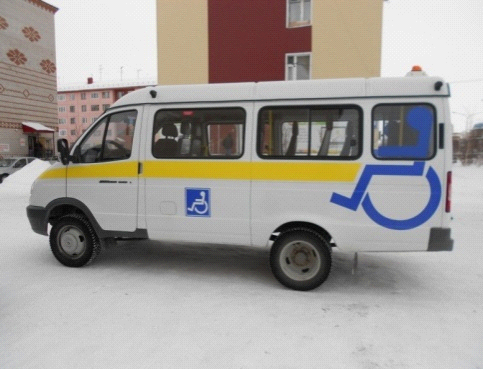 - информирование и консультирование инвалидов по вопросам социально-средовой реабилитации с оказанием социально-правовых услуг;- адаптационное обучение инвалидов и членов их семей пользованию ТСР с оказанием услуг в целях повышения коммуникативного потенциала, а именно: обучение инвалидов (детей-инвалидов) пользованию средствами ухода и ТСР, проведение социально-реабилитационных мероприятий в сфере социального обслуживания.- перевозка на автотранспорте службы «Социальное такси».Количественные показатели данного вида реабилитации (абилитации) по итогам 2016-2018 г.г. составляют: 2016 г. – 5377 усл., 2017 г. – 5886 усл., 2018 г. – 4937 усл., 2019 год – 3773 усл. 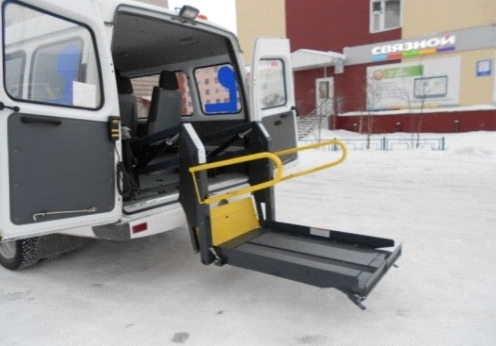 В общей сложности, можно отметить достаточно стабильные показатели мероприятий социально-средовой реабилитации, проведенных получателям социальных услуг. Небольшое снижение показателя в 2019 году связано с меньшим количеством оказанных социально-правовых услуг, по причине внесенных изменений в Постановление № 1087-П, а именно: были изменены сроки предоставления части социально-правовых услуг - не более  раза в месяц (ранее – по мере необходимости).Социально-психологическая реабилитация или абилитацияПсихологическая реабилитация в учреждении решает задачи снижения высокого уровня тревожности и стабилизации общего эмоционального состояния получателей социальных услуг, мотивации к активной восстановительной деятельности. Социально-психологическая реабилитация или абилитация представлена мероприятиями: - консультирование по вопросам социально-психологической реабилитации, психологическая диагностика, психологическая коррекция, социально-психологический патронаж инвалида.Для получателей социальных услуг психологом в сенсорной комнате предоставлялся цикл аудиовизуальной релаксации, мобилизационных сеансов с использованием аудиовизуального комплекса «Диснет», в результате чего снижена напряженность и тревожность получателей социальных услуг, повышен порог эмоциональной восприимчивости, усилена потребность в общении с другими людьми.Осуществлялась как индивидуальная, так и групповая работа с инвалидами, детьми – инвалидами, а также их законными представителями. Проводились занятия с целью сплочения группы, преодоления состояния тревоги, выявления лидера, установления доверия между членами группы. Работа велась и по личному обращению в форме индивидуального консультирования. В течение отчетных периодов 2016-2017 г.г. инвалидам, в том числе детям – инвалидам, оказывалась квалифицированная помощь в решении внутриличностных проблем, проблем межличностного взаимодействия, предупреждение и преодоление социально-психологических проблем по вопросам: отношения между родителями и детьми, формирование семейных и супружеских отношений; предупреждение и преодоление семейных конфликтов. Осуществлялось определение и анализ психического состояния и индивидуальных особенностей личности получателей социальных услуг, влияющих на отклонения в его поведении и взаимоотношении с окружающими людьми; систематическое социально-психологическое наблюдение за получателями социальных услуг; оказание необходимой социально-психологической помощи в трудной жизненной ситуации получателям социальных услуг. Кроме того, проводились индивидуальные и групповые занятия, в ходе которых осуществлялось: выслушивание проблем получателя социальных услуг; снятие в ходе беседы острого состояния психологического дискомфорта (стресса) получателя социальных услуг; снижение психологического дискомфорта и уровня агрессии (страха) получателя социальных услуг; психологическая помощь в мобилизации физических, духовных, личностных, интеллектуальных ресурсов для выхода из кризисного состояния  («Как избежать неудач», «Способы борьбы со стрессом», «Эмоции и чувства. Способы их выражения», «Снятие эмоционального напряжения», «Способы выстраивания взаимоотношений в социуме», «Индивидуальные особенности и их принятие»,  «Ценность человеческих ресурсов» и другие).В рамках социального обслуживания на дому для лиц, имеющих инвалидность, осуществлялся социально-психологический патронаж инвалидов. Количественные показатели данного вида реабилитации по итогам 2016-2018 г.г. составляют: 2016 г. – 10362 усл., 2017 г. – 12350 усл., 2018 г. – 8558 усл., 2019 год – 11551 усл.Сравнительный анализ показателей за отчетные периоды 2016-2019 г.г. демонстрирует заметное повышение показателя количества предоставленных социально-психологических услуг, что связано, в первую очередь, с принятием в штат учреждения психолога, а также с высокой потребностью лиц с инвалидностью в оказании психологической помощи в виде социально-психологической коррекции.Социокультурная реабилитация или абилитация Социокультурная реабилитация или абилитация лиц с ограниченными возможностями здоровья представлена  такими мероприятиями: - консультирование и обучение навыкам проведения досуга, отдыха, формирование культурно-прикладных навыков и интересов, условий для полноценного участия в досуговых культурно-массовых мероприятиях и социокультурной деятельности, с предоставлением социально-педагогических услуг, а именно: формирование позитивных интересов и организация досуга, включающая в себя клубную и кружковую работу для детей и взрослых.Услуги социокультурной реабилитации способствуют расширению общего и культурного кругозора, сферы общения, повышению творческой активности получателей социальных услуг, привлечению их к участию в семейных и детских праздниках, активной клубной и кружковой работе, формированию активной жизненной позиции. Анализируя количественные показатели услуг социокультурной реабилитации, предоставленных структурными подразделениями учреждения, которые составляют: 2016 год – 4362 усл., 2017 год – 5826 усл., 2018 год – 4207 усл., 2019 год – 4699 усл.В 2019 году продолжено сотрудничество с организациями и учреждениями города:- МБУК «Централизованная библиотечная система» г. Салехард- ГБУ ЯНАО «Национальная библиотека Ямало – Ненецкого автономного округа»- МАУК «Культурно – досуговый центр «Наследие» города Салехарда- ГБУ ЯНАО «Ямало – Ненецкий окружной музейно – выставочный комплекс имени И.С. Шемановского»;- Религиозной организацией «Салехардская Епархия Русской Православной Церкви (Московский Патриархт)»;- МАУДО ЦДТ «Надежда»;- ГБУЗ «Салехардская окружная клиническая больница»;- Муниципального  бюджетного  дошкольного  образовательного  учреждения Детский сад № 9 «Кристаллик» муниципального  образования город Салехард.С целью повышения творческого потенциала получателей социальных услуг, учреждение принимало активное участие в выставках творческих работ, российских, окружных и городских акциях, конкурсах, фестивалях, культурно – досуговых мероприятиях:  - в международном фестивале «Звезды Нового Века» - 2018; - в Мини – чемпионате по профессиональному мастерству среди  инвалидов и лиц с ограниченными возможностями здоровья «Абилимпикс»;  - в городском конкурсе слайд – презентаций «Здоровым быть здорово!»;- в читательском турнире «Слова Ямала», организованный ГБУ ЯНАО «Национальная библиотека ЯНАО»;  - в конкурсно – развлекательной программе «Народов много – страна одна»;- в конкурсе творческих работ «Искры таланта»;- в Фестивале творчества для лиц с ограниченными возможностями здоровья «Мы – вместе».Кроме того граждане с ограниченными возможностями здоровья, дети-инвалиды и их законные представители в течение года принимали активное участие в городских и региональных акциях:- участие во Всероссийской, благотворительной акции «Марафон добрых дел»;- участие во Всероссийской акции «Георгиевская ленточка»;- участие во Всероссийской акции «Свеча памяти»;- участие во Всероссийской акции «Свеча памяти» ко Дню памяти и скорби;- участие в благотворительной акции "Мой друг";- участие в межрегиональной акции ЯНАО "Чистый берег";- участие в акции «Образ матери»;- участие в акции «Добрая зима» и другие.Для участников клуба «XXI ВЕК» - граждан с инвалидностью, была организована культурно - досуговая программа, включающая проведение различных мероприятий, экскурсий, встреч с представителями различных организаций города, посещение музея, а также лекции, кино -  и видеолектории на различные темы. Также для участников данного клуба осуществлялись мероприятия, направленные на духовно – нравственное просвещение, включающие в себя катехизаторские беседы и посещение Мечети совместно со специалистами отделения. В рамках данного клуба были проведены следующие мероприятия:- экскурсия на Станцию юных натуралистов;- экскурсии в МВК им. И.С. Шемановского;- экскурсия по городу Салехард;- экскурсия в городскую усадьбу Терентьевых; - виртуальная экскурсия «Кремль»;- виртуальная экскурсия: «Старая национальная галерея Берлина»;- виртуальная экскурсия: «Сент – Шапель в Париже»;- виртуальная экскурсия: «Лувр»; - кинопросмотр: «Александр Невский»;- видеолекторий: «Парад Победы 1945 года»;- патриотическое воспитание: «Пушкинский день» (День русского языка);- встречи со специалистами МБУК «Централизованная библиотечная система» г. Салехард; - встречи с представителями Салехардской Епархии и т.д.На конец 2018 года, клуб «XXI ВЕК» прекратил свою деятельность. Вместе с тем, в 2019 году для лиц с инвалидностью старше 18 лет были организованы клуб «Творческая мастерская», где в течение отчетного периода проводились различные мастер – классы: «Брошь из георгиевской ленты», «Подставка под горячее», «Картина с использованием природного материала», «Ромашка», «Фаянсовая маска» и т.д. и клуб «Электроник», для оказания помощи получателям социальных услуг в освоении компьютерной грамотности.Одним из методов мотивации жизненной активности пожилых людей, в форме социального обслуживания на дому, служит развитие творческого потенциала. В рамках социально-педагогического направления проводятся занятия по развитию мелкой моторики рук, пальчиковой гимнастики и специальных упражнений. Проведение практических занятий, направленных на поднятие активного жизненного тонуса: гимнастика, ручной массаж, включающие в себя элементы поглаживания, растирания, разминания, способствующие усилению крово и лимфообращения, уменьшению воспалительных процессов и болевых синдромов. Социально-бытовая адаптация инвалидов представлена мероприятиями по адаптационному обучению инвалидов и организации помощи родителям (законным представителям) детей-инвалидов по вопросам самообслуживания и бытовой деятельности.  Данный вид реабилитации предусматривает предоставление социально-бытовых услуг, услуг в целях повышения коммуникативного потенциала, а именно: обучение навыкам самообслуживания, поведения в быту и общественных местах, оказание помощи в обучении навыкам компьютерной грамотности.Количественные показатели данного вида реабилитации по итогам 2016-2018 г.г. составляют: 2016 год – 40065 усл., 2017 г. –  34817 усл., 2018 г. – 20851 усл., 2019 год – 14056 усл.Заметное снижение количественных показателей также связано с внесенными в Постановление № 1087-П изменениями в части периодичности и сроков предоставления социально-бытовых услуг. Кроме того, в учреждении в рамках социального обслуживания в полустационарной форме или в форме социального обслуживания на дому получателям социальных услуг предоставляются социально-медицинские услуги, направленные на поддержание и укрепление здоровья получателей социальных услуг.  В 2019 году, аналогично, как и в предыдущих отчетных периодах, для получателей социальных услуг в полустационарной форме социального обслуживания, с целью сохранения и укрепления здоровья, пропаганды здорового образа жизни, проводятся мероприятия: лекции и видеолектории; индивидуальные и групповые консультации; встречи со специалистами Центра здоровья ГБУЗ «Салехардская окружная клиническая больница, мероприятия по выполнению процедур, связанных с сохранением здоровья и систематическое наблюдение за получателями социальных услуг для выявления отклонений в состоянии их здоровья. Кроме того, получатели социальных услуг в полустационарной форме социального обслуживания имеют возможность на платной основе получать фитотерапевтические процедуры, такие как: кислородный коктейль и фиточай. Регулярно, в течение каждого года, медицинской сестрой активно использовалось оборудование тренажерного зала (беговая дорожка, велотренажеры, тренажер – райдер, эллиптический тренажер для дошкольного возраста, педальный тренажер с электроприводом) и спортивный инвентарь (мячи, обручи, нордики, скакалки, эстафетные палочки, кольцеброс, бочче, дартс и другие). Кроме того, в рамках предоставления социального обслуживания гражданам, имеющим ограниченные возможности здоровья, в учреждении внедряются и реализуются инновационные формы, методы и техники работы:- фототерапия;- печворк;- аирис-фолдинг;- гофротрубочки;- оригами;- кусудама;- папье-маше;- рисование отпечатками листьев;- арт – терапия с использованием губки и другие.Кроме того, в 2019 году предоставление социально-медицинских услуг осуществлялось в рамках разработанного учреждением социального проекта по созданию спортивного клуба для граждан с ограниченными возможностями здоровья «ЗОЖ». Данный проект позволил создать на безвозмездной основе необходимые условия для проведения физкультурно – оздоровительных мероприятий для граждан с ограниченными возможностями здоровья, которые остро нуждаются в нашей помощи и поддержке гражданам. В течение 2016-2019 гг., с целью  сохранения и укрепления здоровья граждан, пропаганды здорового образа жизни, медицинскими сестрами отделения социально-медицинской помощи были проведены следующие мероприятия в виде бесед на темы:  «Пищевая безопасность» в рамках программы «Школа безопасности для пожилых людей»;«Укрепление здоровья в пожилом возрасте» в рамках программы «Школа безопасности для пожилых людей»;«Рациональное сбалансированное питание в пожилом возрасте» в рамках программы «Школа по уходу за пожилыми людьми»;«Помощь пожилым людям» в рамках программы «Школа по уходу за пожилыми людьми».С начала 2019 года предоставление социально-медицинских услуг в форме социального обслуживания на дому осуществляется в рамках разработанных и согласованных с ГБУЗ СОКБ программами по обучению здоровому образу жизни и по проведению оздоровительных мероприятий.Общее количество услуг социально-медицинского характера в отчетных периодах 2015-2017 г.г. представлено следующими показателями: 2016 год – 32089 усл., 2017 год – 30680 усл., 2018 г. – 28317 усл., 2019 год – 23641усл.Снижение количественных показателей связано с отменой части социально – медицинских услуг Постановлением № 1087-П в форме социального обслуживания на дому и в полустационарной форме. Предоставление данных услуг, в результате внесенных изменений, осуществляется только в стационарной форме социального обслуживания (учреждение не предоставляет социальные услуги в стационарной форме).Кроме того, в рамках предоставления социального обслуживания гражданам, имеющим ограниченные возможности здоровья, в учреждении внедряются и реализуются инновационные формы, методы и техники работы:- фототерапия;- кинотерапия;- выращивание кристаллов;- изготовление украшения из фетра; - картина с использованием веревки «шпагат» - «Джутовая филигрань»;- арт – терапия с применением разрезанной трубочки;- рисование при помощи кофе;- работа с цветными камнями «Разбери по цвету»;- рисуем светом по трафарету.Все технологии социальной реабилитации включают совокупность приемов и методов, обеспечивающих развитие человека, имеющего инвалидность. Для удовлетворения потребностей получателей социальных услуг, в работе использовалось оборудование:- интерактивный планшет;- интерактивная доска;- световой модуль с песком «Радуга»;- аппарат для воспроизведения цифр «Говорящих книг на флешкартах»;- многофункциональный комплекс «ДОН»;- тренажер – райдер, имитирующий верховую езду;- компьютеры, аудио – и видеоаппаратура;- оборудование сенсорной комнаты (водно-пузырьковая панель, водно-пузырьковая колба, сухой бассейн и др.).Также, в 2019 году в рабочем порядке продолжено предоставление социальных услуг в рамках разработанных в учреждении социальных проектов: «От сердцу к сердцу» - по созданию клуба для семей, воспитывающих детей-инвалидов и «Шаг за шагом», по созданию комнаты социально-бытовой адаптации, «Мобильный Интернет» - по обучению получателей социальных услуг в форме социального обслуживания на дому пользованию современными гаджетами (компьютерными планшетами), посредством которых можно использовать широкий спектр Интернет-возможностей и проекта «СТАРТ» - по созданию клуба для семей с детьми – инвалидами, главной задачей которого является внедрение и дальнейшее применение метода – иппотерапия.В течение 2019 года были реализованы социальные проекты: по созданию спортивного клуба «ЗОЖ» для граждан с ограниченными возможностями здоровья и технологии социальной работы – фототерапия «#Фотографияспутникпожизни#».Проект по развитию Клуба для инвалидов «От сердца к сердцу».Реализация социального проекта начата в 2014 году и включала в себя следующие технологии:- «Совместный лицей»;- занятия по системе «Ребенок-Родитель-Специалист»;- родительские собрания в форме «круглый стол»:- инновационная модель «Персональный ассистент».В 2018 году проект полностью реализован, оценка результатов проекта показала, что: - достигнута социальная эффективность проекта по увеличению охвата семей, воспитывающих детей-инвалидов социальными услугами;- выполнены поставленные задачи по социализации и интеграции детей с особенностями развития в общество; - ожидаемые от реализации проекта результаты по охвату детей-инвалидов – 30 человек в год, выполнены и составляют в среднем 42 ребенка в год.Проект по созданию комнаты социально-бытовой адаптации «Шаг за шагом». Реализация социального проекта начата в 2013 году. Работа велась с помощью многофункционального комплекса «ДОН» - универсального устройства, состоящего из 11-ти различных стендов, планшетов, панелей, используемых для оздоровительных и развивающих занятий с гражданами всех возрастных групп. Также, в комнате социально-бытовой адаптации созданы условия  для обучения лиц с ограниченными возможностями здоровья пользованию специальным адаптивным оборудованием, с помощью наглядных пособий (модулей – кухни, прихожей и др.), с предоставлением необходимой информации, в том числе консультативной помощи, как инвалидам, так и членам их  семей, с проведением практических занятий.В 2018 году проект полностью реализован, оценка результатов проекта показала, что:- достигнута основная цель и социальная эффективность проекта по преодолению лицами с ограниченными возможностями здоровья социальных барьеров; - выполнены поставленные задачи по получению участниками проекта навыков социально-бытовой адаптации; - расширено профессиональное ориентирование деятельности учреждения: проводится обучение получателей социальных услуг навыкам самообслуживания, навыкам компьютерной грамотности;- ожидаемые результаты от реализации проекта по охвату граждан, нуждающихся в услугах социально-бытовой адаптации – 45-50 человек в год, выполнены и составляют в среднем 85 человек в год.Работа по данному проекту продолжена в рабочем порядке.Проект по развитию клуба для семей с детьми – инвалидами «СТАРТ»По сравнению с показателем 2016 года по количеству проведенных физкультурно-оздоровительных мероприятий, который составлял 11 занятий, показатель  2018 года составил  211 физкультурно-оздоровительных занятий с детьми и родителями. Для сравнения, в 2017 году было проведено 165 занятий. Всего, в рамках клуба, в 2018 году проведено 1018 занятий по иппотерапии. Для сравнения, в   2017 году проведено 560 занятий, в 2016 году 23 занятия (начало реализации проекта – ноябрь 2016г.). Увеличение показателей связанно с большим охватом получателей социальных услуг в отчетном периоде 2018 года.Работа по данному проекту продолжена в рабочем порядке.Проект «Мобильный Интернет»По сравнению с показателем  количества участников социального проекта 2016 года, который составлял - 30 чел., показатель 2018 года, к концу срока реализации социального проекта, увеличился. Охват получателей социальных услуг в форме социального обслуживания на дому составил – 149 чел. В рамках реализации социального проекта, были проведены следующие мероприятия:1. Вступительный блиц-опрос вновь принимаемых на обслуживание получателей социальных услуг по выбору желаемой для них тематики занятий и форме их проведения с использованием компьютерного планшета;2. Внедрение новых методик работы в форме социального обслуживания на дому, а именно:- ознакомление с планшетом вновь зачисленных получателей социальных услуг (общие сведения о планшете, его устройстве);- знакомство с сетью Интернет;- поиск информации в сети Интернет;- знакомство с сайтом учреждения;- оказание психологической помощи посредством проведения сеансов релаксации;- развитие внимания и мыслительной деятельности при помощи игр (например: собирание пазлов);- знакомство с сайтом Салехардской окружной больницы (расписание приема врачей, запись к узким специалистам);- знакомство с он-лайн возможностями портала государственных услуг РФ;- интерактивные маршруты г.Салехард, «Умный транспорт»;- просмотр методик массажа лица, кистей рук в домашних условиях;- просмотр видеороликов о ЗОЖ;- знакомство с программой Skipe;- проведение мероприятий по использованию трудовых возможностей и обучению, профессиональным навыкам (посредством просмотра видеоматериала, демонстрирующего различные мастер-классы по обучению народным промыслам);- проведение социально-реабилитационных мероприятий в сфере социального обслуживания.Реализация проекта начата в 2016 году. Оценка результатов проекта показала, что:- успешно проводятся регулярные занятия, направленные на профилактику и поддержание здоровья получателей;  - у получателей появилась мотивация к активному личностному поведению и самопомощи;- получателями приобретены самостоятельные навыки пользования компьютерными планшетами;Тем не менее, работа в рамках проекта будет продолжена в рабочем порядке, работниками надомных отделений будет оказываться помощь в изучении возможностей глобальной сети «Интернет»,  получении актуальной и полезной информации.Работа по данному проекту продолжена в рабочем порядке.Организационная социальная программа «Ступени роста» осуществляла свою деятельность в отчетные периоды 2016-2018 г.г. На начало 2019 года, деятельность данной программы завершена.В рамках данной программы для детей были организованы оздоровительные мероприятия, выезды на природу, посещение береговой полосы и городского пляжа, посещением музеев, посещение выставок, экскурсии в учреждения и организации города, экскурсии по городу, посещение культурных объектов город и округа, выезды на спортивные площадки города, обучение навыкам самообслуживания, коммуникативные игры, участие в кульутрно – досуговых мероприятиях, занятия в Сенсорной комнате, занятия в комнате социально – бытовой адаптации и компьютерном классе,  мастер – классы, посещение Соляной комнаты, настольные игры, обучающие видео – и мультлектории и другие мероприятия, направленные на смягчение и улучшение ограничений жизнедеятельности детей с инвалидностью.Реализация программы дала возможность:- приобрести детям уверенные знания и навыки в самообслуживании, поведения в быту, творческие навыки;- успешно осуществить адаптацию, приобрести психологический комфорт в социуме;- повысить уверенность каждого ребенка в собственных силах и возможностях;- развить личностный рост каждого участника программы. Оказание ранней помощи детям в возрасте от 0 до 3 – х летС 2017 года одним из самых актуальных направлений деятельности учреждения являлось оказание ранней помощи детям с инвалидностью в возрасте до 3-х лет. В настоящее время Распоряжением Правительства РФ от 31.08.2016 г. № 1839 – р утверждена Концепция развития ранней помощи детям в Российской Федерации на период до 2020 года. В 2019 году социальные услуги в Центре предоставлены 8 детям – инвалидам в возрасте до 3 – х лет. По состоянию на 07.11.2019 г. по данным КИС iSZN в городе Салехард проживают 19 детей – инвалидов в возрасте до 3 лет. Из выявленных 19 детей в возрасте до 3 -  х лет:- 6 детей – получили социальные услуги в Центре, в том числе 3 продолжают получать помощь в отделении социальной реабилитации лиц с ограниченными возможностями здоровья;- 10 детей – не нуждаются в получении социальных услуг;- 3 законных представителя детей – инвалидов в возрасте от 0 до 3 лет отказались от информирования о предоставлении ранней помощи. В учреждении детям с целью оказания ранней помощи предоставляются следующие социальные услуги:	- социально – медицинские услуги (выполнение процедур, связанных с сохранением здоровья, проведение оздоровительных мероприятий и др.); - социально – педагогические услуги (организация досуга – экскурсии, культурно – досуговые мероприятия, совместные мероприятия вместе с родителями в рамках клуба «От сердца к сердцу»; - формирование позитивных интересов (арт – терапия, пальчиковое рисование, песочная терапия, сказкотерапия, библиотерапия, музыкотерапия, зоотерапия, аквариумотерапия, игротерапия и др.);- социально – психологические услуги – занятия в сенсорной комнате с использованием тактильной панели, стенда «Монтессори», пузырьковой колбы и интерактивной пузырьковой панели, мобилизационные и релаксационные сеансы, направленные на снижение психологического дискомфорта как детей, так и родителей);На платной основе для детей и родителей представляются дополнительные социальные услуги: кислородный коктейль, фиточай.  Помимо вышеперечисленных услуг, в отделении социальной реабилитации лиц с ограниченными возможностями здоровья в рамках оказания ранней помощи проведена следующая работа:- мероприятия в рамках клуба «Малышок»:- танцетерапия- музыкотерапия- песочная терапия- арт – терапия- аквариумотерапия- гарденотерапия- занятия с использованием сухого бассейна- игротерапия- занятия с использованием карточек Домана- занятия с помощью многофункционального комплекса «ДОН», снабженного  набором из 11 развивающих стендов и специализированных тренажеров для развития двигательных функций и мелкой моторики.Подводя итог можно отметить, что реабилитационные мероприятия для инвалидов, проводимые специалистами структурных подразделений учреждения, с каждым годом совершенствуются и организуются на более качественном уровне. Это происходит за счет повышения профессионального мастерства и обучения специалистов, внедрения на базе полученных знаний новых форм и методик работы, что подтверждают стабильные показатели количества обслуженных инвалидов, в том числе детей-инвалидов, и предоставленных им социальных услуг.Участие инвалидов (детей-инвалидов) в культурно-досуговых мероприятиях, проводимых муниципальными учреждениями культуры, в динамике за 2014-2019 годыМуниципальные учреждения культуры молодежной политики активно ведут работу по вовлечению людей с ограниченными возможностями здоровья  в культурную жизнь города. Сайты управления культуры и молодежной политики, МБУК «ЦКиС «Геолог», МБУК «ЦБС», МАОУ ДО «ДШИ им. Е.В. Образцовой»  размещена версия предоставляемой информации  о проводимых мероприятиях в  учреждениях культуры для слабовидящих  людей.В 2019 году проведено 36 мероприятий  для людей с ограниченными возможностями здоровья,  на которых присутствовало 2 367 человек, в том числе МБУК «ЦКиС «Геолог» 22 мероприятия – 1000 человек, МБУК «ЦБС» - 14 мероприятий – 1367 человек.Число культурно-досуговых мероприятийЧисло инвалидов (детей-инвалидов), принявших участие в культурно-досуговых  мероприятияхНаправления социокультурной реабилитации:Выявление творчески одаренных людей из числа инвалидов (детей-инвалидов) и создание им необходимых условий для развития таланта и творческого потенциала.Организация обучения инвалидов (детей-инвалидов) самостоятельным видам досуговой деятельности.Реализация культурно-массовых мероприятий различного уровня для инвалидов.Совершенствование форм работы с инвалидами (детьми-инвалидами) на базе городских библиотек.Выявление творчески одаренных людей из числа инвалидов (детей-инвалидов) и создание им необходимых условий для развития таланта и творческого потенциалаС целью выявления творчески одаренных детей из числа детей-инвалидов и создания им необходимых условий для развития таланта на базе муниципального автономного образовательного учреждения дополнительного образования детей «Детская школа искусств им. Е.В. Образцовой» (далее «Школа») работает класс эстетического развития для детей с ограниченными возможностями здоровья.  Разработана и успешно внедряется дополнительная общеразвивающая программа «Класс эстетического развития для детей с ограниченными возможностями здоровья».  Набор предметов, входящих в учебный план образовательной программы («Рисование и художественное творчество», «Развитие творческих способностей» «Предмет по выбору»), обеспечивает гармоничное воспитание школьников в возрасте от 7 до 14 лет.  Основой программы является комплексное изучение нескольких предметов (развитие музыкальных способностей,  ознакомление с окружающим миром и развитие речи на уроках вокала, слушания музыки и музыкальной грамоты, развитие двигательных способностей через музицирование и художественное творчество и т.д.). Программа рассчитана на 3-годичный срок обучения и предполагает как групповые (до 4 человек в группе), так и индивидуальные занятия.  В 2019-2020  учебном  году в данном классе обучается  6 человек по очной учебной программе «Развитие творческих способностей». Успеваемость обучающихся (средний балл) – 4,4 (планируемый показатель - 4,0 %). Сохранность контингента отделения – 100 % (планируемый показатель - 100 %).  В 2019 году обучающиеся класса принимали участие  в  15 выставках творческих работ  (планируемый показатель – 2), активно посещали мероприятия, проводимые в Школе.  Результаты участия в конкурсах:  Мкртчян Юлия – 1 место за участие в окружном конкурсе «Северное сияние»; Исматуллина Мавлия - 2 место в окружном конкурсе «Северное сияние»; 1 место в городском конкурсе «Северное сияние»; Лауреат 3 степени в  I зональном конкурсе «Мой Пушкин»В классах, где обучаются дети с ОВЗ, применяются мультимедийные средства, оргтехника и иные технические средства для повышения уровня восприятия учебной информации обучающимися.  Для разъяснения отдельных вопросов изучаемой дисциплины преподавателями дополнительно проводятся групповые и индивидуальные консультации,  для информирования родителей имеется сайт ДШИ https://obraztsovadshi.yam.muzkult.ru/, который доступен для слабовидящих и инвалидов по зрению. Исходя из конкретной ситуации и индивидуальных потребностей обучающихся с ограниченными возможностями здоровья администрация Школы предоставляет возможность индивидуального сопровождения и консультирования детей по организационным и учебным вопросам; проводит работу с семьей ученика; обучает педагогов, работающих с особенными детьми, на курсах повышения квалификации. Форма проведения текущей и итоговой аттестации для инвалидов установлена с учетом индивидуальных психофизических особенностей (устно, письменно на бумаге, в форме тестирования и т.п.). При необходимости проводится подбор и разработка учебных материалов в печатных и электронных формах, адаптированных к ограничениям их здоровья.В МБУК  «Центр культуры и спорта «Геолог» на бесплатной основе в рамках муниципального задания и социокультурного проекта «Танец без границ – технология преодоления социальной изоляции детей-инвалидов» работает  клуб инклюзивного танца «Вершина».   На 01 января 2020 года  в составе клуба числится 7 человек, в том числе с нарушением функций опорно-двигательного аппарата. Значимым событием в 2019 году стало награждение Дмитрия Дмитрий Витязева, солиста Клуба инклюзивного танца «Вершина» и руководителя коллектива Светланы Черняевой нагрудным Знаком и Дипломом Всероссийской общественно-государственной инициативы «Горячее сердце» за преодоление трудных жизненных ситуаций, проявленную силу воли и стремление к победе.  На сегодняшний день в учреждении сформирована платформа, позволяющая организовать работу с людьми с ограниченными возможностями здоровья, направленную на раскрытие творческого потенциала участников, развитие навыков групповой, командной работы, выстраивание коммуникаций: люди с инвалидностью – люди без инвалидности. Это позволяет расширить рамки работы инклюзивного клуба до межведомственный проекта «Инклюзивная творческая лаборатория «Э-Моция». Начало реализация проекта запланирована на 2020 год и   предполагает объединить несколько направлений в области повышения доступности искусства, в том числе вокальное искусство, художественное слово, ДПИ, хореография и театр. Творческая лаборатория предполагает работу нескольких инклюзивных площадок с использованием различных форм работы - мастер-классы, творческие конкурсы, тренинги с привлечением профессиональных специалистов, которые поспособствуют качественному изменению инклюзивного культурного контекста в работе учреждения и созданию новых творческих проектов.    На базе учреждения так же  занимаются: - Народный коллектив любительского художественного творчества хор «Ветеран», в составе которого люди пожилого возраста, имеющие различные группы по ограничению возможностей здоровья (19 человек).  Кроме хоровой деятельности участники коллектива занимаются большой работой по воспитанию подрастающего поколения, встречаются с молодежью, рассказывают об истории страны, округа и города на различных тематических вечерах и передают свой трудовой и жизненный опыт юным ямальцам. Совместно с участниками хора проходит цикл мероприятий, посвященный празднованию Дня Победы.  На протяжении многих лет проходят концерты с участием коллектива на базах образовательных учреждений.  Накануне Международного женского дня, коллектив принял  участие в праздничной программе "Ярче всех бриллиантов мира…", который был адресован людям пожилого возраста и лиц с ограниченными возможностями здоровья и прошел в Центральной библиотеке «Информационный центр».- Клуб этнических культур народов Севера «Обские люди» (20 человек) – люди пожилого возраста.  Данный клуб создан в 2017 году с целью развития творческих способностей участников, через национальную культуру (прикладное искусство, танцы северных народов, песни, игры на национальных инструментах), а также взаимодействие с другими народами, проживающими в автономном округе, систематического просвещения жителей в сфере культуры, направленных на достижение практических результатов по сохранению, созданию, распространению и освоению национальных культурных ценностей, по различного рода вопросам межэтнического взаимодействия, толерантного поведения у населения. С 2019 года в клубном объединении образована театральная группа «Этно-театр культуры народов Ямала «Полярная звезда». В основу творчества вновь образованного коллектива легли театральные миниатюры, приуроченные памятным датам. Каждое выступление - это литературно-музыкальная история, основанная на легендах народов Севера.  Мини-спектакли исполняются на ненецком языке, с актёрским дубляжом на русский язык. Так же, в составе клубного объединения «Обские люди» образована хореографическая группа «Яля-Сэв» (ретро состав ансамбля «Сыра Сэв»), в репертуаре которой хореографические зарисовки, концертные номера, основанные на этносе народов Севера, в том числе в современной обработке (6 человек).На базе КДЦ «Наследие» - филиала МБУК «ЦКиС «Геолог» создан и работает коллектив самодеятельного творчества вокальная группа «Росинка»,  который участвует в творческих мероприятиях, проводимых учреждением, организует творческие встречи и вечера отдыха.  В группе занимаются 14 человек в возрасте от 60 лет, находящиеся на заслуженном отдыхе, ветераны Ямала и труда. Главной целью объединения является - вовлечение людей старшего поколения в творческий процесс на основе вокального исполнительства, повышение исполнительского мастерства, проведение совместного досуга.С целью выявления  творчески одаренных людей из числа инвалидов, в преддверии Всемирного Дня инвалидов, специалистами ЦКиС «Геолог» традиционно организуется и проводится  Фестиваль творчества для лиц с ограниченными возможностями здоровья «Мы – вместе». В 2019 году  фестиваль состоялся  30 ноября.  На фестиваль было подано 85 заявок из учреждений образования, культуры и социальной сферы города Салехарда, среди которых СОШ №1, СОШ №3, МАОУ ДО «ДШИ им. Е.В.Образцовой», социально-реабилитационный центр для несовершеннолетних «Доверие», Центр внешкольной работы, Центр детского творчества «Надежда», Центр социального обслуживания граждан пожилого возраста и инвалидов в г. Салехард, Центр культуры и спорта «Геолог». Участники Фестиваля представили творческие номера в номинациях «Вокал», «Хореография» и «Художественная декламация». Более 130 работ представлены на выставке в номинации «Изобразительное искусство и декоративно-прикладное творчество». Все участники Фестиваля получили дипломы и сувениры.Традиционным стал  ежегодный конкурс творческих работ «Искры таланта», приуроченный к Международному дню инвалидов, организатором которого является МБУК «ЦБС». Конкурс проводится по следующим номинациям:  «Оригами, аппликация,  бумагопластика, рисунок», «Поделка» (лепка, вязание, шитьё, выжигание),  «Аппликация».  В 2019 году в конкурсе приняло участие 65 участников.  Конкурс проводился в один этап, в шести возрастных категориях. На конкурс представлено 70 работ. Самая большая возрастная группа участников – возрастной категории до 14 лет – 47 участников. Традиционно определены и специальные призы от жюри. Все участники конкурса получили призы и Благодарности за участие. Люди с ограниченными возможностями принимают активное участие и становятся призёрами в различных конкурсах, организуемыми и проводимыми МБУК «ЦБС»: - городской конкурс чтецов произведений Романа Ругина «Мелодии Полярного круга» в 2019 году был посвящен 80-летию со дня рождения ямальского писателя, целью которого являлось сохранение и популяризация его творчества; формирование у подрастающего поколения гражданственности и патриотизма, любви к малой Родине. В мероприятии приняли участие 137 человек, из них 8 – люди с ОВЗ;- открытый с международным участием конкурс литературно-поэтического, изобразительного творчества и мультимедийных технологий «Мы гордимся Победой!», посвящённый 74 годовщине. Конкурс проводился в 5 номинациях: «Литературно-поэтическое творчество», «Рисунок на бумаге», «Рисунок в электронном виде», «Читаем о Великой Отечественной войне» и «Рекомендую прочитать…» с целью содействовия патриотическому воспитанию, развития способности осмысливать события и явления действительности во взаимосвязи прошлого, настоящего и будущего; привития чувств гордости и уважения к истории своей страны. К участию в Конкурсе приглашались все желающие. Конкурс проводился в шести возрастных категориях: от 5 до 7 лет; от 8 до 10 лет; от 11 до 14 лет; от 15 до 18 лет; от 19 до 24 лет и от 25 лет и старше. В мероприятии приняли участие 599 человек, из них 17 – люди с ОВЗ.  Организация обучения инвалидов (детей-инвалидов) самостоятельным видам досуговой деятельностиВ течение  многих лет в МАУК «ЦКиС «Геолог» стабильно работает Клуб «Аквилон» по адаптивному виду спорта для людей с ограниченными возможностями здоровья. В 2019 году клуб посещали 12 человек.  Особенно востребованы занятия, выстроенные по принципу деятельности клуба по интересам. Данный клуб – это площадка для встреч, общения, знакомств людей с ограниченными возможностями здоровья, помогающий сломать социальную разобщенность инвалидов. В рамках деятельности клуба проводятся турниры по играм в шашки и шахматы, дартсу, настольному теннису, обсуждают новости и многое другое.   Клуб «Ветеран» - клуб общения, работающий на бесплатной основе в МАУК «ЦКиС «Геолог». Участниками Клуба являются люди пожилого возраста (в основном пенсионеры). Для всех членов клуба ежеквартально проводятся культурно-досуговые мероприятия различной направленности – вечера отдыха, мастер-классы, выставки,  акции милосердия. Данные мероприятия ориентированы на представителей более старшего поколения, в числе которых люди с ограниченными возможностями. Количество участников - 150 человек.В МБУК «ЦБС» для людей старшего поколения и инвалидов, созданы и работают 2 клуба:  клуб «Милосердие» (12 человек) и «Краевед» (34 человека). Работа этих объединений нацелена на интеллектуальный и культурный рост участников, на их духовное и эмоциональное развитие и общение. На заседаниях клубов  участники получают информацию о новых книгах, журналах, обмениваются опытом, помогают советом другим, находят единомышленников и друзей.  Программы клубов включают в себя: беседы, тематические вечера, литературные знакомства, выставки и ярмарки,  часы поэзии и т.п. Реализация культурно-массовых мероприятий различного уровня для инвалидовВ рамках социокультурной реабилитации инвалидов специалистами учреждений используется  досуговая реабилитация. В МАУК «ЦКиС «Геолог» традиционными стали встречи с маленькими пациентами детского отделения туберкулёзного диспансера. 16 февраля был проведен «Праздник русского валенка». Мероприятие организовали в форме уличного гуляния на прилегающей территории медицинского учреждения – игры, конкурсы, забавы и пляски, в которых главным атрибутом были валенки. Необычным сюрпризом для всех стало появление ямальского деда Мороза  - Ёроко. В завершении праздника пациентам были вручены витаминные корзины с фруктами и мягкие игрушки.  2 сентября сказочные герои прибыли к ребятам, чтобы поздравить с приходом осени и началом нового учебного года. Была проведена  конкурсно-игровая программа. В свою очередь, пациенты учреждения поблагодарили артистов, прочитав стихи ко Дню знаний. В конце праздничного визита были вручены  сладкие подарки.    Не забыли про ребят и в канун Нового года. 27 декабря 2019 года творческая команда ЦКиС «Геолог» и Депутаты Городской Думы Салехарда подарили маленьким пациентам Новогодний праздник. Ребята встретились с Дедом Морозом и Снегурочкой,  символом наступающего Нового года – Мышонком, зажгли огни на новогодней ёлке и завели дружный хоровод. Дети исполнили гостям новогодние песни и рассказали стихи. Веселые игры, танцы и множество долгожданных подарков порадовали всех пациентов.22 декабря состоялась новогодняя Ёлка Главы Администрации для детей с ограниченными возможностями здоровья. Обычно на главной сцене учреждения  детей поздравляет  Глава Администрации МО г. Салехард, а так же Дед Мороз и Снегурочка, демонстрируется сказочное театрализованное представление. После просмотра сказки все перемещаются в игровой зал, где всех детей ждут  различные сказочные персонажи, игры, конкурсы, песни и  танцы, большой хоровод вокруг новогодней елки, работают мастерские, где можно было изготовить новогодние подделки своими руками и сделать аквагрим. Ежегодно на Ёлке присутствует более 100 детей с ограниченными возможностями здоровья города.В рамках осуществления основной деятельности культурно-досуговый центр «Наследие» систематически реализует мероприятия для людей с ОВЗ   в рамках социально-культурного проекта «От сердца к сердцу». Центр тесно сотрудничает с ГБУ ЯНАО «Центр социального обслуживания граждан пожилого возраста и инвалидов в муниципальном образовании город Салехард» и ГКУ ЯНАО «Социально-реабилитационный центр для несовершеннолетних «Доверие». Люди с ОВЗ стали участниками и зрителями музыкально-развлекательных программ, посвященных Дню защитника Отечества, Международному женскому дню, Дню пожилого человека, Дню народного единства, Дню матери, организуют выставки творческих работ, участвуют в мастер-классах по различным видам декоративно-прикладного творчества. В 2018 году было проведено 13 мероприятий, которые посетили более 200 человек. Основная цель данных мероприятий – организация содержательного досуга для инвалидов и удовлетворение потребности в сфере организации свободного времени.Социокультурная адаптация людей с ОВЗ в муниципальном бюджетном учреждении культуры «Централизованная библиотечная система» осуществляется путем проведения музыкальных, познавательных и конкурсно – игровых программ, литературных вечеров, гостиных, презентаций, творческих встреч. Мероприятия носят как информационно-познавательный, так и досугово-развлекательный характер. Очень востребованы участниками мероприятий музыкально-литературные вечера, гостиные, вечера – портреты, посвященные артистам, писателям, поэтам, композиторам. Наиболее запоминающимися стали:- праздничная программа, посвященная 8 марта «Ярче всех бриллиантов мира…». Гости приняли участие в музыкальной игре «Угадай мелодию», виртуально посетили музейные залы и узнали историю создания картины «Неизвестная» Ивана Крамского, окунулись в мир кино, участвовали в конкурсах: «Эрудит — лото», «Хозяюшка», «Лакомка» и др. Самым активным были вручены сборники стихов Ирины Стецив «Любить не поздно». В мероприятии приняли участие 50 человек, из них 8 – люди с ОВЗ.- литературный праздник к 250-летию со дня рождения И. А. Крылова «Мудрые советы дедушки Крылова». На мероприятии прозвучали произведения баснописца в исполнении известных актёров, были показаны отрывки из мультфильмов «Ворона и лисица», «Стрекоза и муравей», «Лебедь, щука и рак». В заключении встречи знатоки творчества Крылова, приняли участие в викторине «По страницам басен И. А. Крылова» и познакомились с книжной выставкой. В мероприятии приняли участие 30 человек, из них 8 – люди с ОВЗ. - виртуальное   космическое путешествие «Колумб Вселенной» (85-лет со дня рождения Ю. Гагарина). Мероприятие носило познавательно-развлекательный характер. Дети узнали о первом космонавте планеты – Ю. А. Гагарине, о его первом космическом путешествии, длившимся 108 минут. Ребята увидели архивные кадры хроники о запуске космической ракеты 12 апреля 1961 года с Ю.А. Гагариным на борту.  В мероприятии приняли участие 50 человек, из них 8 – люди с ОВЗ.- путешествие на перекладных с Н.В. Гоголем «От Диканьки до Санкт-Петербурга» (210-лет со дня рождения Н.В. Гоголя) для посетителей отделения социальной реабилитации лиц с ограниченными возможностями здоровья ГБУ ЯНАО «Центр социального обслуживания граждан пожилого возраста и инвалидов в МО г. Салехард». Видеофрагмент национального образовательного телеканала "ПРОСВЕЩЕНИЕ" всесторонне показал жизнь и творчество писателя Н.В. Гоголя, его творческие искания и литературное наследие. Слайд-презентация с вопросами в тестовом варианте о творческом пути Н.В. Гоголя помогли сделать акцент на литературном дебюте – произведении «Вечера на хуторе близ Диканьки» (1831), вспомнить о роли А.С. Пушкина в творчестве Гоголя, узнать псевдонимы Гоголя под которыми он писал ранние и поздние произведения. Обзор книг Н.В. Гоголя познакомил с имеющимися изданиями в фонде ЦБС г. Салехарда. Завершил путешествие на перекладных с Н. В. Гоголем фрагмент из художественного фильма режиссера Александра Роу «Вечера на хуторе близ Диканьки» 1961 года выпуска. В мероприятии приняли участие 50 человек, из них 9 – люди с ОВЗ. - заочная экскурсия по залам Эрмитажа «Прогулка по Эрмитажу» (255-лет со дня основания музея). Гости мероприятия виртуально посетили залы Эрмитажа. Сотрудник библиотеки рассказал историю государственного музея и с помощью видео экскурсии провёл участников мероприятия его залам.  Мероприятие сопровождалось книжной выставкой по Эрмитажу. В мероприятии приняли участие 60 человек, из них 14 – люди с ОВЗ- поэтический салон «В волшебной пушкинской стране» (220-лет со дня рождения русского поэта и писателя А.С. Пушкина). Участники мероприятия совершили увлекательное путешествие в страну сказок А.С. Пушкина. Познакомиться с творчеством писателя и поэта помогла книжная выставка. Проверить свои знания по пушкинским сказкам посетители мероприятия смогли поучаствовав в викторине «В волшебной пушкинской стране». В мероприятии приняли участие 50 человек, из них 11 – люди с ОВЗ. - журнальная карусель «Как на Мурзилкины именины» (95-лет журналу «Мурзилка»). Присутствующие узнали об истории возникновения журнала, его первых издателях. Познакомившись с журналом, дошкольники приняли участие в викторине по русским народным сказкам, а после музыкальной разминки воспитанники смогли полистать страницы журнала-юбиляра. В мероприятии приняли участие 130 человек, из них 69 – люди с ОВЗ. - литературный дилижанс «Одесский сказочник» (120-лет со дня рождения Ю. Олеша). В водной беседе гости обсудили значение слова «дилижанс», об истории создания сказки «Три толстяка», отметившей в этом году 95-летие, посмотрели мультипликационный фильм по мотивам сказки, ответили на вопросы викторины по содержанию произведения. В мероприятии приняли участие 5 человек, из них 5 – люди с ОВЗ.- творческая мастерская по страницам любимых произведений о северной природе «Друг мой, северный олень!». С 9 по 22 марта 2019 г. в Салехарде состоялся III Окружной фестиваль ямальской книги, представляющий собой комплексное культурно-просветительское мероприятие, направленное на поддержку чтения среди населения Ямало-Ненецкого автономного округа. В рамках фестиваля для юных читателей библиотеки состоялась творческая мастерская по страницам детских изданий ямальских авторов. В мероприятии приняли участие 50 человек, из них 16 – люди с ОВЗ. Для людей пожилого возраста с ограниченными возможностями здоровья интересными и значимыми стали мероприятия: вечер-реквием «Горькой памяти слеза» ко Дню памяти   жертв политических репрессий (61 человек, из них 23 – люди с ОВЗ); тематическая беседа «Судьба, ставшая историей»: 100-летию со дня рождения Бориса Евдокимовича Щербина посвящается. Участникам мероприятия были продемонстрированы книги о Б. Е. Щербине из фонда библиотеки и презентация, которая сопровождалась фотографиями профессиональной и личной жизни общественного деятеля, а также краткими видеосюжетами, повествующими о мужестве и трудовых подвигах Бориса Щербины. В мероприятии приняли участие 30 человек, из них 11 – люди с ОВЗ.Совершенствование форм работы с инвалидами (детьми-инвалидами)на базе городских библиотекДеятельность библиотек МБУК «Централизованная библиотечная система» г. Салехарда по библиотечно-информационному обслуживанию людей (в том числе и детей-инвалидов) с ограниченными возможностями осуществляется в соответствии с основными законами Российской Федерации.С 2013 года создан специализированный центр – Центр социокультурной реабилитации (далее - Центр), который является комплексным подразделением отдела обслуживания Центральной библиотеки «Информационный центр» МБУК «Централизованная библиотечная система» г. Салехарда. Центр осуществляет библиотечно-информационное обслуживание социально-незащищенных категорий населения (инвалиды, пенсионеры, малоимущие, многодетные семьи, дети и подростки, оказавшиеся в трудной жизненной ситуации, дети из неполных семей).Важной составляющей этой работы является активизация работы в рамках социального партнёрства. Постоянными социальными партнерами МБУК «ЦБС» являются: государственное бюджетное учреждение «Центр социального обслуживания граждан пожилого возраста и инвалидов в МО г. Салехард», благотворительный фонд поддержки детей ЯНАО «Ямине», государственное казённое учреждение Ямало-Ненецкого автономного округа «Социально-реабилитационный центр для несовершеннолетних «Доверие» в муниципальном образовании город Салехард», образовательные учреждения города (в том числе, дошкольные).Работа с людьми с ограничениями жизнедеятельности является приоритетным направлением в работе Центра. Центр осуществляет следующие услуги: предоставление информации о наличии в библиотечных фондах конкретных документов на различных носителях; предоставление справочной и консультативной помощи в поиске и выборе источников информации; предоставление во временное пользование документов из библиотечного фонда на различных носителях (книги Брайля, «говорящие» книги на аудиокассетах,  CD – ROM более, флэш-картах); предоставление в пользование  в помещении  библиотеки тифлотехнических приборов (телевизионное увеличительное устройство для чтения, портативный видео-увеличитель), специализированного оборудования для работы с различными носителями информации (флэш плейер для прослушивания «говорящих» книг); предоставление информации о возможностях удовлетворения запроса с помощью других библиотек МБУК «ЦБС»; оказание консультативной помощи по использованию звуковоспроизводящей аппаратуры и другой техники, имеющейся в библиотеке; организация культурно – просветительских   и досуговых мероприятий.В целях создание безбарьерной информационной среды для людей с физическими ограничениями жизнедеятельности сформирован фонд специализированной литературы для слепых и слабовидящих пользователей библиотеки, который ежегодно пополняется. На 01.01.2020 года фонд специализированной литературы составляет 2 787 экземпляров. Из них бумажных носителей 231 экземпляров, 2 438 документов на электронных носителях АВД составляет 100 экз. и брошюр насчитывается около 26 шт.  Ежегодно для читателей с ограниченными возможностями, слепых и слабовидящих выписывается журнал «Наша жизнь» со шрифтом Брайля.  Библиотеки МБУК «ЦБС» располагают 5 комплектами из 3 наборов уникальных тактильных книг, которые позволяют ребенку увидеть красоту иллюстраций, ощутить контур изображений, познакомиться с искусством книжной графики, переданными в дар в 2017 году Благотворительным общественным фондом «Иллюстрированные книжки для маленьких слепых детей». Книги нашли своих маленьких читателей, как в стенах библиотек, так и на внестационарных пунктах выдачи в дошкольных учреждениях, которые посещают особые читатели.С целью предоставления равной возможности получения услуг инвалидами и другими маломобильными группами,  Библиотека детского и семейного чтения (ул. Свердлова, д.17)  располагает поручнями для раковины с опорой к полу, опорным поручнем, звуковым маяком, многоканальной системой вызова помощи, контрастной лентой для маркировки проёмов и дверей, противоскользящим, грязезащитным рулонным покрытием, телефоном с усиленной громкостью и увеличенным размером кнопок, тактильными пластиковыми пиктограммами с защитным покрытием «Телефон», тактильной табличкой азбуки Брайля. Ранее проведены работы по реконструкции центрального входа с целью обеспечения доступности путей следования маломобильных групп населения. В 2019 году в рамках реализации основного мероприятия «Повышение уровня доступности объектов, и реабилитационных услуг в приоритетных сферах жизнедеятельности инвалидов и других маломобильных групп», мероприятия «Адаптация жилого помещения инвалида и общего имущества в многоквартирных домах, где проживают инвалиды, в соответствии с минимальными и (или) оптимальными перечнями мероприятий, утвержденными постановлением Российской Федерации от 06.07.2016 № 649, Адаптация объектов социальной инфраструктуры к потребностям маломобильных групп инвалидов» муниципальной программы «Доступная среда» на 2017-2019 годы» в 2019 году, здание Центральной библиотеки «Информационный центр» было оборудовано мнемосхемой, бегущей строкой для информирования слабовидящих об услугах библиотеки, звуковым маяком, многоканальной системой вызова помощи,  наземными тактильными указателями путей движения для людей с ограничениями зрения, противоскользящим, грязезащитным рулонным покрытием, тактильными табличками с обозначением кабинетов и графиком работы учреждения.Централизованная библиотечная система приняла участие в благотворительной акции «Тёплый день», направленная на оказание благотворительной помощи детям, оказавшимся в трудной жизненной ситуации, многодетным семьям, а также одиноким пожилым людям, инвалидам, находящимся в стационарных социальных учреждениях округа.Реабилитация посредством физической культуры и спортаАдаптивная физическая культура – комплекс мер спортивно-оздоровительного характера, направленных на реабилитацию и адаптацию к нормальной социальной среде людей с ограниченными возможностями, преодоление психологических барьеров, препятствующих ощущению полноценной жизни, а также сознанию необходимости своего личного вклада в социальное развитие общества.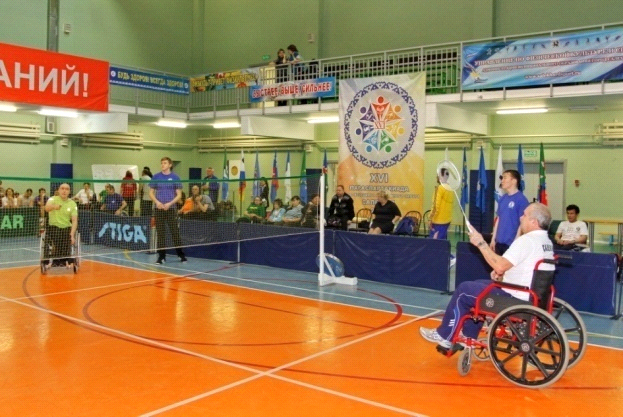 В отчётном году в муниципальном образовании регулярно  занимались адаптивной физической культурой и спортом 257 человек (2015 – 50 чел, 2016 – 50 чел., 2017 - 275 чел., 2018 – 257 чел.), из них:- дети от 4 до 18 лет – 225 человек, лица среднего и старшего возраста 32 человека. 5 спортсменов имеют массовые спортивные разряды, 2 из которых – кандидат в мастера спорта. Из 257 человек, 17 занимаются по программам спортивной подготовки.Всего в оказании услуг по физической культуре и спорту лицам с ОВЗ и инвалидам в городе задействованы 23 организации.	 Все занятия проходят на безвозмездной основе по видам спорта: дартс, настольный теннис, пулевая стрельба, шашки, шахматы, пауэрлифтинг, бадминтон, плавание.Из общей численности занимающихся, лица, имеющие инвалидность по общему заболеванию – 83 человека, лица с интеллектуальными нарушениями – 62 человека, лица с нарушением зрения – 41 человек, лица с нарушением слуха – 23 человека, лица с нарушением ОДА – 48 человек.4 специалиста имеют специальное образование в сфере адаптивной физической культуры и спорта, еще 7 специалистов прошли инструктирование или обучение для работы с инвалидами.В отчётном году на базе МАУК «Центр культуры и спорта «Геолог» продолжил работу физкультурно-оздоровительный клуб для людей с ограниченными возможностями здоровья «Аквилон», в котором занимается 17 человек.В целях беспрепятственной доставки инвалидов с нарушением опорно-двигательного аппарата в МАУ СШ «Старт» используется специальный автомобиль с автоматическим гидроподъёмником.Ежегодно, подведомственные учреждения управления физической культуры и спорта МО г. Салехард принимают участие в окружном смотре-конкурсе на лучшую постановку физкультурно-спортивной работы среди учреждений, в которых инвалиды занимаются физической культурой и спортом. В 2019 году, МАУ «СШ «Старт» заняла 2 место среди физкультурно-спортивных организаций ЯНАО. Салехардцы с ограниченными возможностями здоровья принимают участие в физкультурно-спортивных мероприятиях, проводимых на территории муниципального образования, в т.ч.: в Открытой городской Параспартакиаде, матчевой встрече спортсменов-инвалидов городов Салехарда и Лабытнанги,  массовых стартах в рамках ежегодного фестиваля «День здоровья для детей с ограниченными возможностями здоровья» и других спортивных мероприятиях.Сборная команда города Салехарда спортсменов-инвалидов регулярно участвует в Параспартакиаде Ямало-Ненецкого автономного округа.На XXI Параспартакиаде ЯНАО 2019 года, состоявшейся в Салехарде, спортсмены муниципального образования (состав команды 10 человек) завоевали 21 (2018 год – 20 чел.) медали различного достоинства.Всего в 2019 году проведены 4 физкультурно-спортивных мероприятия (2018 год – 3, 2017 г. - 3) для лиц с ограниченными возможностями здоровья. Общее количество участников соревнований различного уровня – 125 человек (2018 год – 122 чел., 2017 г. – 93 чел.).Всего в 2019 году расходы на развитие адаптивной физической культуры и спорта в муниципальном образовании из различных источников финансирования составили  6 105,9 тыс. руб. (в 2018 - 6 105,9 тыс. руб., в 2017 г. –2 438,8 тыс. руб.).В Управлении по физической культуре и спорту Администрации муниципального образования город Салехард (далее - Управление) и в подведомственных учреждениях приказами назначены ответственные лица по разработке перечня мероприятий индивидуальной программы реабилитации или абилитации инвалида, индивидуальной программы реабилитации или абилитации ребёнка-инвалида (далее – ИПРА). 	Специалист управления разрабатывает и утверждает перечень мероприятий ИПРА (указываются исполнители и сроки исполнения мероприятий) и направляет копии приказа и перечень мероприятий ИПРА инвалиду и для исполнения в подведомственные учреждения.Специалист управления ведет реестр поступивших ИПРА, и составляет отчет об исполнении перечня мероприятий ИПРА.Трудности работы с ИПРА заключается в том, что:- инвалиды  не забирают письма на почте (возврат писем);- многие инвалиды не желают заниматься адаптивной физической культурой и спортом;- многие инвалиды имеют регистрацию в Салехарде, но проживают за пределами округа. В целях исполнения ИПРА и совершенствования работы по привлечению к систематическим занятиям физической культурой и спортом инвалидов было принято решение лично информировать и консультировать инвалидов посредством телефонной связи.Спортивной гордостью города Салехарда  являются спортсмены, регулярно достигающие высоких спортивных результатов на соревнованиях самого высокого уровня. По итогам 2019 года лауреатами городского конкурса «Спортивная элита Салехарда» в номинации «Лучший спортсмен с ограниченными возможностями» стали: - Цыганков Виктор Александрович - 2 спортивный разряд. Победитель Спартакиады инвалидов Тюменской области победитель Параспартакиады ЯНАО, серебряный призер регионального турнира «Кубок Надежды» среди спортсменов с ПОДА;- Дворников Сергей Евгеньевич - Бронзовый призер XXV Спартакиады инвалидов Тюменской области. 1-ое, 2-ое и 3-е место на Спартакиаде ЯНАО среди спортсменов  ограниченными возможностями.   III. Обеспечение беспрепятственного доступа инвалидов к объектам социальной инфраструктуры, создание условий для комфортной безбарьерной среды жизнедеятельностиУделяется постоянное внимание развитию социальной интеграции инвалидов, в первую очередь, созданию доступной для инвалидов среды жизнедеятельности.За период 2011-2019 годы муниципальных программ на адаптационные работы направлено более 48 млн. рублей (в 2017 – 4,24 млн. руб., в 2018 – 2,8 млн. руб. в 2019 – 2,2 млн. руб.), в том числе 20,2 млн. рублей – субсидии окружного бюджета (в 2017 – 3,01 млн. руб., в 2018 – 1,7 млн. руб. в 2019 – 1,1 млн. руб.), а также выделены из федерального бюджета 479,0 рублей (в 2017 –  334,5 рублей, в 2018 – 123,0 рублей, в 2019 – 22,0 рублей).На конец 2019 года девять муниципальных объектов социальной инфраструктуры приобрели самую высокую категорию доступности (МАОУ дополнительного образования детей «Детская школа искусств» города Салехарда, МАУК «Центр культуры и спорта «ГЕОЛОГ» г. Салехард, МБУК «Централизованная библиотечная система г. Салехарда» - библиотека детского и семейного чтения, МДОУ «Детский сад № 9 «Кристаллик» комбинированного вида», МАОУ ДОД Центр детского творчества «Надежда», Департамент по труду и социальной защите населения Администрации города Салехарда, МАОУ «Средняя общеобразовательная школа № 1 им. Героя Советского Союза И.В. Королькова, МАУ «Спортивная школа «Фаворит» спортивный зал «Динамо», спортивный зал «Авиатор»).В 2017 году постановлением Администрации муниципального образования город Салехард утвержден План мероприятий муниципального образования город Салехард («дорожной карты») по повышению значений показателей доступности для инвалидов объектов социальной инфраструктуры и услуг в установленных сферах деятельности до 2030 года (далее – План мероприятий).В 2019 году постановлением  Администрации муниципального образования город Салехард внесены изменения в Приложение № 2 к Плану мероприятий. Данные изменения касаются переноса сроков реализации мероприятии по адаптации объектов социальной инфраструктуры и уточнения видов адаптационных работ в соответствии с представленными заявками в рамках выделенных бюджетных ассигнований, в соответствии с решением Городской Думы от 14.12.2018 № 90 «О бюджете города Салехарда на 2019 год и на плановый период 2020 и 2021 годов».В соответствии с Планом мероприятий муниципального образования город Салехард, а также представленными коммерческими предложениями, дефектной ведомостью, локальной сметой денежные средства предусмотренные:- МБУК «Централизованная библиотечная система» города Салехард                                       (ул. Комсомольская, д. 17) – 400 000 руб.;- Муниципальное автономное дошкольное образовательное учреждение «Детский сад  № 6 «Журавушка» общеразвивающего вида» (ул. Губкина, д. 3 «б») - 864 000 руб.;- МАУ ДО «Детская юношеская спортивная школа «Спортивно-оздоровительный комплекс «Старт» (ул. Подшибякина, д. 31) – 447 000 руб.;- МАУ «Спортивная школа «Фаворит» спортивный зал «Авиатор» (ул. Кооперативная,  д. 22 «а») – 397 000 руб. -  МАУ «Салехардский центр молодежи» (ул. Маяковского, д. 36) – 48 670 руб.Исполнение запланированных в «дорожной карте» значений показателей доступности для инвалидов объектов и предоставляемых услуг за 2019 год достигло 100%. Согласно Плану мероприятий по поэтапному повышению значений показателей доступности предоставляемых инвалидам услуг с учетом имеющихся у них нарушенных функций организма, а также по оказанию им помощи в преодолении барьеров, препятствующих пользованию объектами и услугами  на всех муниципальных объектах  актуализированы паспорта доступности объектов социальной инфраструктуры с учетом проводимых адаптационных работ в 2018 году.Информация о доступности объектов социальной инфраструктуры размещена на региональном портале «Доступная среда» в количестве 41 паспорта.Для приведения муниципальных объектов в соответствие с нормами доступности осуществлялись адаптационные мероприятия по приобретению в:МАУ СШ «Фаворит» приобретено: комбинированный угол, многоканальная тактильно-сенсорная система вызова помощи, трехсекционный вертикальный уличный стенд, поручень для ванны, стальная тактильная плитка, пандус перекатной, двупольная дверь, опорный поручень, и т.д. МА ДОУ «Детский сад № 6 «Журавушка» общеразвивающего вида» приобретено: коммуникативная система карточек для детей с аутизмом, подъемник инвалидный для бассейна, световой маяк, лента контрастная, информационная пиктограмма, информационный - тактильный знак, навигационная тактильная мнемосхема, тактильная плитка, сенсорные тропы и игровые наборы для детей с ограниченными возможностями, развивающие игры и зоны для индивидуальных занятий для детей с аутизмом. МАУ «Салехардский центр молодежи»: приобретены тактильная пиктограмма, тактильный индикаторы, тактильная плитка, тактильная антивандальная лента. МБУК «Централизованная библиотечная система» города Салехард приобретены: Плитка тактильная жёлтая, ПВХ,  на самоклящейся основе, с диагональным расположением рифов, 300*300 мм., тактильная лента, 50 мм, жёлтая (самоклеящаяся), плитка тактильная жёлтая, ПВХ,  на самоклящейся основе, с шахматным расположением конусов, 300*300 мм., звуковой маяк «VERTICAL-2/2/IR», 122*85*40 мм., многоканальная тактильно-сенсорная система вызова помощи: (ТИФЛОВЫЗОВ) ПС-1999, тактильная полноцветная табличка на стальной основе размер 300*400 мм., круг для конрастной маркировки дверных проемов 200 мм., бегущая строка размер 240*1360 (цвет зеленый), тактильная комплексная табличка на основе оргстекла монохром 100*300 мм., мнемосхема тактильная, фотолюминесцентная на ПВХ 3 мм. размер 470*610 мм., стойка для мнемосхемы на основе композитного аллюминия и оргстекла 470*610 мм.. клей двухкомпонентный для рулонных покрытий, покрытие рулонное 10 мм., тактильная накладка комбинированная для маркировки ступени угловая, жёлтая, стальная тактильная плитка предназначена для обеспечения безопасного доступа маломобильных групп населения в зданиях и сооружениях.МАУ ДО «Детская юношеская спортивная школа «Спортивно-оздоровительный комплекс «Старт» приобретено: комплект поручней для 1 марша лестницы, табло, комплект поручней для 2 марша лестницы на стойках, пандус с тактильным покрытием на входную группу 2000*15000*150мм, сиденье для душевой, поручни для лестничной площадки.В результате проведенных адаптационных мероприятий удельный вес объектов, на которых инвалидам предоставляются услуги, от общего числа объектов (41) составил:- условия индивидуальной мобильности инвалидов и возможность для самостоятельного передвижения по зданию - 26,8%;- удельный вес объектов с надлежащим размещением оборудования и носителей информации, необходимых для обеспечения беспрепятственного доступа инвалидов по зрению – 48,8%;- удельный вес инфраструктурных объектов, на которых для инвалидов по слуху обеспечивается дублирование необходимой звуковой информацией, - 48,8%;- удельный вес инфраструктурных объектов, на которых для инвалидов с нарушениями опорно-двигательного аппарата обеспечивается размещение оборудования и носителей информации, - 51,2%.В целях повышения транспортной доступности маломобильных групп населения на городских маршрутах регулярных перевозок используются 11 низкопольных автобусов, который полностью соответствуют современным требованиям безопасности, экологичности и адаптирован для проезда маломобильных групп граждан Также на территории улично-дорожной сети города установлено 122 дорожных знаков 6.4 «Парковка» совместно с табличкой 8.17 «Инвалиды».Информационный материал о реализации «дорожной карты», а также нормах законодательства по вопросам доступности для инвалидов услуг размещен на официальном сайте муниципального образования город Салехард в сети Интернет (salekhard.org), на сайте уполномоченного органа (dtszns.ru), социальной сети «Контакт» группа «Социальщик».На официальном сайте уполномоченного органа размещена вкладка «Доступная среда», в которой публикуются все необходимые материалы совещаний, методические пособия для обучения (инструктирования) сотрудников различных организаций по вопросам обеспечения доступности для инвалидов услуг и объектов, на которых они предоставляются, оказания при этом необходимой помощи, а так же регулярно размещается информация о нововведениях в законодательстве, в части доступности для инвалидов объектов и услуг.Материалы, направленные на формирования доступной среды, освещались в средствах массовой информации в течение года, согласно утвержденному календарному графику освещения в средствах массовой информации (в виде видеоинтервью) сведений о принятых мерах, ходе реализации и достигнутых результатах от мероприятий, направленных на формирование доступной среды, реализуемых в муниципальном образовании город Салехард на 2019 год.Системно организуется  проведение подготовки сурдо-тифло-переводчиков, обучено 22 специалиста, участвующих в предоставлении муниципальных услуг населению.В административные регламенты предоставления муниципальных услуг включены требования к обеспечению условий доступности для инвалидов и иных маломобильных групп населения в установленной сфере деятельности, реестр которых утвержден постановлением Администрации города, регламентируемые Федеральным законом от 01 декабря 2014 года №419-ФЗ «О внесении изменений в отдельные законодательные акты Российской Федерации по вопросам социальной защиты инвалидов в связи с ратификацией Конвенции о правах инвалидов». Обеспечение условий доступности для инвалидов жилых помещений и общего имущества в многоквартирном доме. Постановлением Администрации муниципального образования город Салехард от 09.12.2016  № 648 «Об отдельных мерах по обеспечению условий доступности для инвалидов жилых помещений и общего имущества в многоквартирном доме» (далее – Постановление № 648) создана муниципальная комиссия по обследованию жилых помещений инвалидов и общего имущества в многоквартирных домах, в которых проживают инвалиды, в целях их приспособления с учетом потребностей инвалидов и обеспечения условий их доступности для инвалидов, а также утвержден план работы муниципальной комиссии.По результатам обследований жилых помещений и общего имущества многоквартирных домов, поставленных в план работы муниципальной комиссии по обследованию жилых помещений инвалидов и общего имущества в многоквартирных домах, в которых проживают инвалиды, на 2018 год, проведена работа по определению сметной стоимости на проведение мероприятий по адаптации  мест общего пользования в многоквартирных домах по адресам: ул. Игарская, д. 44, кв. 1, ул. Совхозная, д. 12, кв. 9, ул. Почтовая, д. 5, кв. 12, ул. Чубынина, д. 24, кв. 111, в которых проживают инвалиды, где нет необходимости проведения проверки экономической целесообразности. По плану работы муниципальной комиссии на 2019 год рассмотрено 15 адресов (мкр. Первомайский 3, д. 2; ул. Броднева, д. 28а, кв. 23; ул. Броднева, д. 38, кв. 10 (по заявлению); ул. Гаражная, д.1, кв. 5; ул. Патрикеева, д. 14, кв. 1; ул. Чкалова, д.6, кв. 15; ул. Пушкина, д. 8, кв. 18; пер. Брусничный, д. 5, кв. 2; ул. Арктическая, д. 18, кв. 28; ул. Арктическая, д.20, кв. 27; ул. Зои Космодемьянской, д. 67, кв. 45; ул. Зои Космодемьянской, д. 69, кв. 113; ул. Ного, д. 30, кв.4; ул. Чапаева, д. 26, кв. 3; ул. Чкалова, д.14/1, кв. 9), дополнительно (вне графика) принято к рассмотрению 2 адреса (ул. Манчинского д.18 кв.2; ул. Мира д.33 кв.2), где проживают инвалиды, в целях их приспособления с учетом потребностей инвалидов и обеспечения условий их доступности для инвалидов.Подготовлены предложения, где проживают инвалиды, в целях их приспособления с учетом потребностей инвалидов и обеспечения условий их доступности для инвалидов.Выборочная проверка объектов социальной инфраструктурыВ целях контроля за содержанием средств, обеспечивающих беспрепятственный доступ к объектам социальной инфраструктуры, а также объектам, услугам потребительского рынка сотрудниками департамента, общественниками и контрольно-надзорными органами в 2019 году проведена выборочная проверка объектов социальной инфраструктуры, а также негосударственного сектора на предмет имеющих неисправных наружных лифтов, кнопок вызовов помощников, не очищенных пандусов. Проведена выборочная проверка 27 объектов (в 2018 году - 15 объекта).Освещения в средствах массовой информации  сведений о принятых мерах, ходе реализации и достигнутых результатах от мероприятий, направленных на формирование доступной среды. (31.01.2019 Общественно-политическая газета «Полярный круг» Ссылка: http://polkrug.ru/news/gorod/blagosfera/9434-yamine-speshit-na-pomosch «Ямине» спешит на помощь; 18.03.2019 МБИУ «Северный ветер» программа «Мы Вас ждали!» ссылка: http://nordwind.tv/peredachi/my-vas-zhdali/ Гость в студии Дмитрий Фролов – Директор некоммерческой организацией «Благотворительный фонд поддержки детей Ямало-Ненецкого автономного округа «Ямине» (далее – Фонд);  21.03.2019 «Помощь без барьеров», выпуск № 12 МБИУ «Редакция газеты «Полярный круг» Ссылка: http://polkrug.ru/news/gorod/blagosfera/9775-pomosch-bez-barerov; 02.04.2019 МБИУ «Северный ветер» Программа «Репортаж с места событий»; 05.05.2019 МБИУ «Северный ветер» Программа «Мы Вас ждали» от 05 мая 2019 года, гость студии – Елена Звонарева, директор МАУ ДО ЦДТ «Надежда» Ссылка: http://nordwind.tv/peredachi/my-vas-zhdali/gost-v-studii-elena-zvonareva/; 06.06.2019 МБИУ «Редакция газеты «Полярный круг» «Доброта и забота - их профессия», выпуск № 23 Подробнее: https://polkrug.ru/news/gorod/blagosfera/10327-dobrota-i-zabota-ih-professiya; 13.06.2019 Сюжет в программе «Времена города» Подробнее: https://vk.com/wall-89594340_2406?z=video-89594340_456240476%2F6349bc17505910071e%2Fpl_post_-89594340_2406; 08.07.2019 МБИУ «Северный ветер» Сюжет в программе «Времена города» Подробнее: https://vk.com/video210685074_456239100; 27.06.2019 МБИУ «Редакция газеты «Полярный круг» «Эверест Димы Витязева» № 26 Подробнее: https://polkrug.ru/news/gorod/lica-saleharda/10471-everest-dimy-vityazeva; 13.08.2019 МБИУ «Северный ветер» Сюжет в программе «Времена города» Подробнее: https://vk.com/mbiusv?w=wall-89594340_3111; 22.08.2019 МБИУ «Северный ветер» Сюжет в программе «Времена города» Подробнее: https://vk.com/wall-89594340_3250; 10.10.2019 МБИУ «Редакция газеты «Полярный круг» «Помочь расправить крылья», выпуск № 41 В Национальной библиотеке второй год приобщаются к миру книг юные читатели, ограниченные в общении по состоянию своего здоровья. Подробнее: https://polkrug.ru/news/gorod/blagosfera/11038-pomoch-raspravit-krylya; 16.10.2019 МБИУ «Северный ветер» Сюжет в программе «Времена города»  Подробнее: https://vk.com/video210685074_456239646; 24.10.2019 МБИУ «Редакция газеты «Полярный круг» «Осенние краски», выпуск № 43 Очередной творческий мастер-класс прошёл в региональной общественной организации «Семья Арктики». Подробнее: https://polkrug.ru/news/dosug/11111-osennie-kraski; 09.11.2019 МБИУ «Северный ветер» Сюжет в программе «Времена города» Подробнее: https://vk.com/video-89594340_456240971?list=f73796a8a43afc3415).Деятельность негосударственных организаций, оказывающих услуги населению в муниципальном образованииТребования федерального закона о доступности для инвалидов объектов, в которых оказываются услуги населению, распространяются на негосударственные организации в таком же объёме, как и на государственные органы и учреждения. При этом негосударственными организациями населению оказывается более 60 процентов всех услуг - это магазины, аптеки, банки, почтовые отделения, аэропорты, кафе и другие.Приспособление инфраструктуры негосударственного сектора для людей с различными формами инвалидности, повышение доступности предоставляемых негосударственным сектором услуг для инвалидов, а также оказание им нужной помощи со стороны работников негосударственного сектора – является важным и необходимым этапом в создании доступной среды для людей с ограниченными возможностями здоровья на территории нашего города.На территории города Салехарда деятельность по взаимодействию с негосударственными организациями по вопросу создания условий доступности для инвалидов объектов, на которых предоставляются услуги населению, осуществляется в соответствии с Планом мероприятий муниципального образования город Салехард («дорожной карты») по повышению значений показателей доступности для инвалидов объектов социальной инфраструктуры и услуг в установленных сферах деятельности до 2030 года, утвержденном постановлением Администрации муниципального образования город Салехард от 27 июня 2017 года № 1044. Согласно Дорожной карте в отношении негосударственных организаций проводятся следующие мероприятия:- инструктирование руководителей и специалистов негосударственных организаций по вопросам принятия управленческих решений в части обеспечения доступности объектов и услуг;- разработка рекомендаций по выработке управленческих решений негосударственными организациями по вопросу создания условий доступности для инвалидов объектов, на которых ими предоставляются услуги населения;- содействие в размещении паспортов доступности объектов социальной инфраструктуры негосударственного сектора города Салехарда на региональном портале «Доступная среда».Деятельность со стороны органов местного самоуправления в основном направлена на информирование (инструктирование) руководителей негосударственных организаций о тех шагах и этапах, которые необходимо произвести организации для обеспечения доступности объектов для инвалидов. Департаментом по труду и социальной защите населения Администрации города проводится широкое информационное сопровождение негосударственных организаций по вопросам Доступной среды по следующим направлениям.Первое направление. На официальном Интернет-сайте департамента по труду и социальной защите населения Администрации города создан раздел «Доступная среда», в котором размещены необходимые материалы, направленные на создание условий по повышению доступности для инвалидов объектов, в которых  предоставляются услуги.Данный раздел содержит:- нормативные правовые акты, относящиеся к обеспечению доступности для инвалидов объектов, в которых  предоставляются услуги;- материалы инструктирования руководителей и сотрудников организаций по вопросам обеспечения доступности для инвалидов услуг и объектов, на которых они предоставляются, оказания при этом необходимой помощи инвалидам;- рекомендации по выработке управленческих решений по адаптации основных структурных элементов объектов социальной инфраструктуры и по подготовке приказов о назначении ответственных лиц, на которых возложено оказание помощи инвалидам, включая сопровождение;- методические материалы для банков, гостиниц, учреждений бытового обслуживания,  для учреждений общепита, для учреждений почтовой связи, для учреждений торговли.Второе направление. Департаментом разработаны методические пособия и рекомендации по обеспечению доступности для инвалидов негосударственных организаций по отдельным направлениям деятельности.В адрес руководителей: банковских учреждений, гостиниц, учреждений сферы бытового обслуживания, почтовой связи, транспорта, торговли и др. направлены методические пособия для обучения (инструктирования) сотрудников учреждений организаций по вопросам обеспечения доступности для инвалидов услуг и объектов, на которых они предоставляются, оказания при этом необходимой помощи, рекомендации по выработке управленческих решений по адаптации основных структурных элементов объектов социальной инфраструктуры и по подготовке приказов о назначении ответственных лиц, на которых возложено оказание помощи инвалидам, включая сопровождение. Третье направление. Каждую вторую среду месяца сотрудниками Департамента проводится инструктирование руководителей и специалистов негосударственных организаций по вопросам принятия управленческих решений в части обеспечения доступности объектов и услуг. В течение 2019 года запланировано проведение 9 таких мероприятий. В 2018 году проведено – 11 мероприятий.Следует отметить, что данное мероприятие с каждым годом становится все менее популярным и востребованным среди негосударственных организаций, в связи с тем, что:1. информирование по вопросам Доступной среды проведено  активно и повсеместно в период 2016-2017 гг.;2. изменения в законодательство по Доступной среде вносятся редко;3. для понимания вопроса достаточно посетить встречу однократно;4. сотрудники департамента доступны для взаимодействия и консультирования в ежедневном рабочем режиме. Четвертое направление связано с организацией рейдов по посещению негосударственных организаций, предоставляющих услуги. Специалисты Департамента совместно с региональной общественной организацией инвалидов «Надежда», с салехардской местной общественной организацией инвалидов «Мынико» проводят рейдовые мероприятия по негосударственным учреждениям. Данные рейды носят методический характер, в рамках которых руководителям и специалистам негосударственного сектора предлагаются различные варианты адаптационных мероприятий объектов.  Департамент не имеет контролирующих функций, но в тоже время, в рамках обратной связи с негосударственными организациями проведена определенная работа в части исполнения ими обязанностей по созданию условий доступности услуг и объектов и налажено взаимодействие со следующими организациями: Салехардское отделение Сбербанка № 1790, ПАО «Запсибкомбанк», МП «Полярный круг», АО «Аэропорт Салехард», ООО «Салехардский комбинат», УФПС ЯНАО Филиал ФГУП «Почта России», сети супермаркетов «Кристалл», сети аптек ООО «Жизнь», АО «Салехардэнерго», ООО «С&мир», АО «АРКТИКА», ГКУ ЯНАО «ГОСТИНИЦА» «ЮРИБЕЙ», сети Торговых центров «Стерх», ООО «Торговый центр АПЕЛЬСИН», «Стерх», торговый центр «Евро-Смак» и ресторан «Тифлисский дворик», кафе «Виктория», ОАО Государственная медицинская страховая компания «ЗАПОЛЯРЬЕ».Так, в результате такого взаимодействия установлено, что в указанных организациях выполнены следующие мероприятия:- приказами назначены ответственные за оказание помощи инвалидам и иным маломобильным гражданам;- разработаны инструкции правил этикета при общении с инвалидами;- внесены изменения в должностные инструкции сотрудников, ответственных за оказание помощи инвалидам и иным маломобильным гражданам при предоставлении услуг;- проведено инструктирование сотрудников;- составлены перечни мероприятий, для достижения доступности объектов и услуг.Пятое направление. На сегодняшний день на региональном портале «Доступная среда» размещено 26 паспортов доступности негосударственных организаций.Департаментом проводится работа по актуальности размещенной на региональном портале «Доступная среда» информации о доступности объектов социальной инфраструктуры негосударственного сектора города Салехарда.Негосударственный сектор в сфере услуг стремится к обеспечению доступности объектов для инвалидов. Так в крупнейших сетях магазинов, аптеках, на рынке, аэропорте доступными для инвалидов стали входные зоны, которые оборудованы пандусами, кнопками вызова. Но в то же время проделанная работа это всего лишь начало пути, конечной целью которого является организация равных возможностей для каждого человека в равной степени.   Целью государственной политики Российской Федерации в области социальной защиты инвалидов является обеспечение инвалидам равных с другими гражданами возможностей.Формирования доступной среды для лиц с ограниченными возможностями невозможно усилиями только лишь государственных структур.Необходимость создания доступной среды для лиц с ограниченными возможностями требует объединения усилий и государства, и бизнеса и, конечно, широкого общественного участия.В Салехарде осуществляется работа, направленная на привлечение внимания населения к проблемам людей с ограниченными возможностями здоровья, формирования у подрастающего поколения гуманного отношения к инвалидам. В этих целях реализуются социальные проекты, проводятся акции, транслируются социальные ролики о проблемах людей с ограниченными возможностями. Так, Департаментом подготовлены семь видеороликов социальной направленности:«Город для всех»;«Добрые люди – добрый город»;«Талант не знает границ»;«Трудоустройство инвалидов»;«Все должно быть по закону»;«Поверь в себя»;«Без преград».IV. Социальное партнерство органов местного самоуправления с общественными организациями инвалидовНемалую роль в интеграции инвалидов в муниципальное сообщество, оказании помощи в решении их проблем играют общественные организации и объединения инвалидов. На территории муниципального образования город Салехард осуществляет свою деятельность Салехардская местная общественная организация семей, воспитывающих детей-инвалидов «Мынико».Между Салехардской местной общественной организацией семей, воспитывающих детей-инвалидов «Мынико» и органами местного самоуправления систематически осуществляется процесс взаимодействия, который выражается в информировании о социальных проектах, акциях, мероприятиях, проходимых на территории муниципального образования, привлечением в качестве участников в данных мероприятиях.Каждое полугодие проводились встречи по различным вопросам предоставления мер социальной поддержки с представителями Салехардской местной общественной организации семей, воспитывающих детей-инвалидов, «МЫНИКО», ГБУ ЯНАО «Центр социального обслуживания граждан пожилого возраста и инвалидов в муниципальном образовании город Салехард» региональной общественной организацией помощи многодетным, опекаемым, приемным, замещающим семьям и семьям с детьми-инвалидами Ямало-Ненецкого автономного округа «Семья Арктики». Взаимодействие осуществляется не только с общественной организацией, но и в работе со спонсорами, которые в период 2016 по 2019 годы принимали активное финансовое участие в проведении мероприятий, а также в оказании благотворительной помощи людям с ограниченными возможностями. Благотворительная помощь оказывается в разных формах (адресной и группе лиц, финансовой поддержке и натуральном виде), как крупными компаниями и индивидуальными предпринимателями, так и физическими лицами. 	Так, например, благодаря спонсорской поддержки в декабре 2018 года на базе муниципального учреждения культуры «Культурно-деловой центр «Наследие» состоялась новогодняя Ёлка для детей, имеющих инвалидность, организованной Салехардской местной общественной организации семей, воспитывающих детей-инвалидов, «МЫНИКО».                             В мероприятии приняли участие около 30 детей, посетителей данных учреждении.      Благодаря тесному сотрудничеству со СМИ, общественными организациями и выпуску реклам и буклетов, граждане муниципального образования город Салехард стали иметь значительно больше информации об оказываемых государственных и муниципальных услугах. Также впервые в Салехарде организовано СМС-информирование граждан об изменениях в ходе предоставления услуг, напоминания о сроках представления документов и т.д.Каждый третий четверг месяца проводятся консультационные дни по реализуемым   мерам социальной поддержки и государственной социальной помощи на базе Многофункционального центра предоставления государственных и муниципальных услуг.Ежемесячно проводилось инструктирование руководителей и специалистов негосударственных организаций по вопросам принятия управленческих решений в части обеспечения доступности объектов и услуг.13.07.2019 выездное мероприятие в поселка Пельвож по вопросам предоставления мер социальной поддержки.21.03.2019  состоялась встреча с представителями региональной общественной организации помощи многодетным, опекаемым, приемным, замещающим семьям и семьям с детьми-инвалидами Ямало-Ненецкого автономного округа «Семья Арктики». На встрече разъяснены изменения законодательства в сфере социальной защиты, предоставления пособий на детей, государственной социальной помощи, отдыха и оздоровления многодетных семей, семей, имеющих детей инвалидов, детей, состоящих на диспансерном учете.22.03.2019 состоялись встречи по реализуемым мерам социальной поддержки и государственной социальной помощи, изменения в законодательстве, с ГБУ «Центр социального обслуживания граждан пожилого возраста и инвалидов в муниципальном образовании город Салехард».16.04.2019 состоялась встреча по реализуемым мерам социальной поддержки и государственной социальной помощи, изменения в законодательстве с Салехардской местной общественной организацией семей, воспитывающих детей-инвалидов «МЫНИКО»                 20.11.2019 на базе Культурно - досуговый центр «Наследие» состоялась встреча Главы города Салехарда с матерями, достойно выполняющими родительский долг и занимающими активную жизненную позицию, в том числе воспитывающих детей-инвалидов, одаренных детей, проживающих в окружной столице.  В рамках встречи, организовано чаепитие, торжественное чествование приглашенных женщин,       а также разъяснены изменения законодательства в сфере социальной защиты, предоставления пособий на детей, государственной социальной помощи, отдыха и оздоровления многодетных семей, семей, имеющих детей инвалидов, детей, состоящих на диспансерном учете.Важную роль в решении вопросов жизнедеятельности инвалидов (детей-инвалидов) и семей, имеющих детей, играет Координационный совет по делам инвалидов муниципального образования город Салехард (далее – Координационный совет), в состав которого входят представители органов местного самоуправления, общественных организаций, ГБУ ЯНАО «Центр социального обслуживания граждан пожилого возраста и инвалидов в муниципальном образовании город Салехард», Бюро № 1 - филиала ФКУ «Главное бюро Медико-социальной экспертизы по Ямало-Ненецкому автономному округу», ГКУ ЯНАО «Центр занятости населения города Салехарда», ГБУЗ «Салехардская окружная клиническая больница», ГКУ ЯНАО «Управление по обеспечению содействия федеральным органам государственной власти и деятельности мировых судей Ямало-Ненецкого автономного округа», управление Пенсионного фонда Российской Федерации в г. Салехарде и Приуральском районе Ямало-Ненецкого автономного округа. Возглавляет работу Координационного совета заместитель Главы Администрации города по социальной политике И.М. Максимова. На каждом заседании Координационного совета рассматриваются вопросы, направленные на решение проблем, затрагивающих интересы людей с ограниченными возможностями и семей с детьми. Традицией стало приглашение на заседание советов представителей общественности и средств массовой информации. Решения Координационного совета доводятся до всех заинтересованных структурных подразделений Администрации города, муниципальных предприятий и учреждений и общественных организаций и способствуют более качественному и быстрому решению поставленных проблем, выработке тактических задач по направлениям деятельности и осуществлению контроля за принятыми решениями. Информация о рассматриваемых вопросах постоянно размещалась на сайте департамента (http://dtszns.ru). В 2019 году состоялись два заседания Координационного совета по делам инвалидов в муниципальном образовании город Салехард, в состав которого входят представители общественных организаций:Тверетина В.М. - председатель Салехардской городской общественной организации ветеранов (пенсионеров) войны, труда, Вооруженных Сил и правоохранительных органов, депутат Городской Думы города Салехарда;Сэротэтто Н.П. - председатель Салехардской местной общественной организации семей, воспитывающих детей-инвалидов «МЫНИКО».29 апреля 2019 года рассмотрены вопросы: «Об изменениях федерального законодательства и законодательства Ямало-Ненецкого автономного округа  в сфере социальной поддержки инвалидов и семей, воспитывающих детей – инвалидов»;«О состоянии первичной инвалидности взрослого и детского населения и показатели реабилитации в муниципальном образовании город Салехард»;«О рекомендуемых видах труда инвалидам с ментальными расстройствами»;«О реализации мероприятий индивидуальной программы реабилитации или абилитации инвалида, индивидуальной программы реабилитации или абилитации ребенка-инвалида, выдаваемых федеральными государственными учреждениями медико-социальной экспертизы»;«Об утверждении ранжированного по годам перечня муниципальных объектов социальной инфраструктуры, подлежащих к проведению адаптационных мероприятий к потребностям инвалидов и других маломобильных групп населения в 2020 – 2030 годы».02 декабря 2019 года рассмотрены вопросы:«О принимаемых мерах по приспособлению жилых помещений инвалидов и общего имущества в многоквартирных домах, в которых проживают инвалиды с учетом потребностей инвалидов и обеспечения условий их доступности»«О принимаемых мерах по обеспечению доступности для инвалидов объектов в сфере общественного питания и торговли»«Об организации сопровождения при содействии занятости инвалидов»«О деятельности Салехардской местной общественной организации семей, воспитывающих детей-инвалидов «МЫНИКО», в том числе по привлечению благотворительных и грантовых средств»«Об исполнении решений Координационного совета по делам инвалидов на территории муниципального образования город Салехард и утверждении плана работы на 2020 год»По итогам принятых решений на Координационном совете по делам инвалидов реализованы следующие мероприятия:1. Продолжена реализация мероприятий по адаптации объектов социальной инфраструктуры: проанализирована степень доступности структурных подразделений Администрации города в соответствии со строительными правилами и нормами, подготовлена заявка о финансовой потребности для проведения адаптационных работ на 2020 год в рамках муниципальной программы муниципального образования город Салехард «Доступная среда» на 2017-2021 годы, за счет средств государственной программы Ямало-Ненецкого автономного округа «Социальная поддержка граждан и охрана труда на 2014-2021 годы». 2. Осуществляется контроль за своевременным, полным и эффективным использованием финансовых средств в рамках реализации мероприятий, предусмотренных муниципальной программой муниципального образования город Салехард «Доступная среда» на 2017-2021 годы, за счет средств государственной программы Ямало-Ненецкого автономного округа «Социальная поддержка граждан и охрана труда на 2014-2021 годы». 3. Разработан медиаплан (видеосюжеты, рубрики, статьи) об успешном опыте семей, воспитывающих детей-инвалидов, об активной жизненной позиции граждан с ограниченными возможностями с целью мотивации других инвалидов активно участвовать в процессе своей реабилитации, с учетом представленных предложений.Благодаря медиаплану, в течение отчетного периода активизирована работа по размещению в средствах массовой информации информационно-тематических материалов направленных на: организацию досуга детей-инвалидов, развитие адаптивного спорта,  об успешном опыте семей, воспитывающих детей-инвалидов, об активной жизненной позиции граждан с ограниченными возможностями, о реализации мероприятии доступной среды социальной инфраструктуры и т.д. В рамках эфирных окон телерадиокомпании «Северный ветер» на постоянной основе осуществляется трансляция видеороликов о социализации инвалидов в обществе.4. Активизирована работа по информированию инвалидов о возможности приобретения технических средств реабилитации, не входящих в федеральный перечень, в соответствии с региональным законодательством.По итогам, которой если в 2016-2017 годы не зарегистрировано ни одно обращение, то в  2019 году обратились 9 инвалидов на 24 технических средств реабилитации (2018 году обратились 5 инвалида на 16 технических средств реабилитации).5. Продолжена деятельность муниципальных образовательных организаций по обеспечению прав детей-инвалидов на образование, по созданию условий для обеспечения физического доступа инвалидов (детей-инвалидов) к учреждениям культуры и спортивным объектам муниципального образования город Салехард. 6. Осуществляется методическая помощь негосударственным организациям, предоставляющим услуги населению, в планировании  мер по обязыванию персонала оказывать инвалидам помощь в преодолении барьеров, мешающих им получать услуги и пользоваться объектами, в которых они предоставляются, наравне с другими лицами.7. Продолжить оказывать информационную поддержку в части согласования анкет и паспортов доступности объектов социальной инфраструктуры негосударственного сектора города Салехарда, имеющих  доступность для инвалидов,  для последующего размещения сведений на региональном портале «Доступная среда».8. Осуществлять выездные осмотры рабочих мест, создаваемых в рамках законодательства о квотировании для трудоустройства на них инвалидов.9. Продолжить работу по выявлению семей, воспитывающих детей-инвалидов возрасте до 3-х лет и  по оказанию ранней помощи детям с инвалидностью от 0 до 3–х лет.V. ЗаключениеСоциальная поддержка инвалидов на протяжении многих лет является одним из важных направлений социальной политики как в России в целом, так и на Ямале, призванных сохранять и поддерживать социальную стабильность среди жителей. Несмотря на непростую экономическую ситуацию, в 2019 году социальные гарантии сохранены в полном объёме на всех уровнях власти. Во исполнение поручений Президента Российской Федерации и Губернатора Ямало-Ненецкого автономного округа, в 2019 году продолжена работа по формированию безбарьерной среды для инвалидов во всех сферах жизни. Формирование безбарьерной среды осуществлялось за счет средств бюджетов всех уровней, в том числе, и за счет средств государственной программы Ямало-Ненецкого автономного округа «Доступная среда на 2014-2021 годы», задачами которой являются:1.Совершенствование нормативно-правовой базы и формирование организационной основы для создания доступной среды жизнедеятельности инвалидов и других маломобильных групп населения;Повышение уровня доступности приоритетных объектов социальной инфраструктуры для инвалидов и других маломобильных групп населения, доступности и качества реабилитационных услуг.Повышение уровня просвещенности населения о вопросах инвалидности, формирование уважительного отношения к правам инвалидов.Такой комплексный подход к решению проблемы позволил только за последние годы почти в два раза увеличить долю доступных для инвалидов и других маломобильных групп населения приоритетных объектов социальной, транспортной, инженерной инфраструктуры в общем количестве приоритетных объектов.Работа в этом направлении будет продолжена и в 2020 году, для повышения её проводится ежеквартальный мониторинг реализации Плана мероприятий («дорожных карт») по повышению значений показателей доступности для инвалидов объектов и услуг. Перспективы на 2020 год:1. Реализация Плана мероприятий муниципального образования город Салехард («дорожной карты») по повышению значений показателей доступности для инвалидов объектов социальной инфраструктуры и услуг в установленных сферах деятельности до 2030 года. 2. Осуществление контроля за реализацией № 419-ФЗ «О внесении изменений в отдельные законодательные акты Российской Федерации по вопросам социальной защиты инвалидов в связи с ратификацией Конвенции о правах инвалидов».3. Актуализация портала «Доступная среда», а также рассмотрения и дальнейшего согласования анкет и паспортов доступности объектов социальной инфраструктуры негосударственного сектора города Салехарда для последующего размещения на портале «Доступная среда».4. Оказание методической помощи индивидуальным предпринимателям и специалистам негосударственных организаций в части подготовки локальных актов, разработки паспортов доступности, принятия управленческих решений и др.5. Инструктирования руководителей и специалистов негосударственных организаций по вопросам принятия управленческих решений в части обеспечения доступности объектов и услуг.6. Решение проблем организации трудоустройства инвалидов в части несоответствия профессионально-квалификационного состава инвалидов, зарегистрированных в центре занятости населения, и рекомендуемых бюро медико-социальной экспертизы условий труда по отношению к заявленной работодателями потребности свободных рабочих мест и должностей.7. Обследование жилых помещений инвалидов и общего имущества в многоквартирных домах, в которых проживают инвалиды, в целях их приспособления с учетом потребностей инвалидов и обеспечения условий их доступности для инвалидов в рамках деятельности муниципальной комиссии в соответствии с постановлением Правительства Российской Федерации от 09 июля 2016 года № 649 «О мерах по приспособлению жилых помещений и общего имущества в многоквартирном доме с учетом потребностей инвалида».8. Оказание содействия общественной организации семей, воспитывающих детей-инвалидов, «МЫНИКО» по привлечению грантовой поддержки. 9. Обеспечение своевременного предоставления и получения социальных выплат инвалидами, семьями, воспитывающих детей-инвалидов.10. Организация работы по обеспечению ранней психолого-педагогической помощи детей-инвалидов.11. Организация работы по реализации федерального государственного образовательного стандарта начального общего образования обучающихся с ограниченными возможностями, федерального государственного образовательного стандарта образования обучающихся с умственной отсталостью.12. Организация работы по ликвидации дефицита специалистов узкой направленностей – учителей-дефектологов, учителей-логопедов.№Наименование разделаСтр.I.Динамика численности инвалидов и структура инвалидности в муниципальном образовании город Салехард31.1.Динамика численности инвалидов  в муниципальном образовании город Салехард31.2.Показатели уровня и структуры первичной инвалидности взрослого населения в муниципальном образовании город Салехард41.3.Показатели уровня и структуры первичной инвалидности детского населения в муниципальном образовании город  Салехард6II.Социально-экономическое положение инвалидов в муниципальном образовании город Салехард92.1.Материально-бытовое положение инвалидов  92.2.Система мер социальной поддержки инвалидов102.3.Организация процесса реабилитации15III.Обеспечение доступности объектов социальной инфраструктуры и услуг для инвалидов в муниципальном образовании город Салехард47IV.Социальное партнерство органов местного самоуправления с общественными организациями инвалидов   54V.Заключение57Категории населенияПериодПериодПериодПериодПериодКатегории населенияна01.01.2016на01.01.2017на 01.01.2018на 01.01.2019на 01.01.2020Население города Салехарда (чел.)20152016201720182019Население города Салехарда (чел.)48 31348 46748 50749 21451 263Детское население города Салехарда (чел.)12 77712 93713 13713 13711 943Всего инвалидов, проживающих в городе Салехарде (доля инвалидов от населения города), из них:1 437(3%)1 665(3,4%)1 682(3,5%)1 716(3,5%)1 763(3,4%)инвалиды старше 18 лет1 2211 4251 4301 4451 466дети-инвалиды (доля детей-инвалидов от численности детского населения)216(1,7%)240(1,9%)252(2%)271(2,1%)297(2,5%)Основные группы заболеваний2015 год2016 год2017 год2018 год2019 годтуберкулез3,94,95,94,14,2злокачественные новообразования21,023,524,531,931,9Болезни эндокринной системы3,91,01,93,11,0Психические расстройства и расстройства поведения5,16,913,716,57,4Болезни нервной системы5,55,94,91,07,4Болезни глаза и придаточного аппарата5,59,86,93,18,5Болезни уха3,81,01,02,16,3Болезни системы кровообращения2527,417,621,615,9Болезни органов дыхания3,52,01,91,03,1Болезни органов пищеварения5,51,03,92,10Болезни костно-мышечной системы и соединительной ткани9,15,94,95,27,4Болезни мочеполовой системы2,32,92,94,10Последствия травм2,72,02,91,03,1Основные классы и группы болезней:2015 год2016 год2017 год2018 год2019 годЗлокачественные новообразования1,63,23,82,80Психические расстройства и расстройства поведения50492330,537,4Болезни нервной системы1323231116,2Эндокринные болезни25015148,1Болезни глаза и придаточного аппарата970613,5Болезни уха3,23,2400Болезни кровообращения1,60400Болезни органов дыхания1,61,21,02,72,7Болезни костно-мышечной системы1,63,24,102,7Врожденные аномалии131314,527,713,5Травмы1,60000Показатели2015 год2015 год2016 год2016 год2017 год2017 год2018 год2018 год2019 год2019 годПоказателимжмжмжмжмжот 0 до 3 лет252523132913332267от 4 до 7 лет1717397294141189от 8 до 14 лет8471081788101115 лет и старше403000301213Категории2015 год/ чел.2016 год/чел.2017 год/чел.2018 год/чел.2019 год/чел.Общая численность инвалидовОбщая численность инвалидовОбщая численность инвалидовОбщая численность инвалидовОбщая численность инвалидовОбщая численность инвалидовИнвалиды I, II, III группы1 221 1 425 1 4301 4451 466Дети-инвалиды216240252271297ИТОГО:1 437 1 665 1 6821 7161 763Воспользовалось мерами социальной поддержки:Воспользовалось мерами социальной поддержки:Воспользовалось мерами социальной поддержки:Воспользовалось мерами социальной поддержки:Воспользовалось мерами социальной поддержки:Воспользовалось мерами социальной поддержки:Инвалиды I, II, III группы1 159 1 199 1 2921 2611 246Дети-инвалиды181221251258287ИТОГО:1 340 1 420 1 5431 5191 533Число инвалидов, обеспеченных лекарственными средствамиЧисло инвалидов, обеспеченных лекарственными средствами2015 год1 493 чел.2016 год1 093 чел.2017 год1 494 чел.2018 год1 438 чел.2019 год1 587 чел.Сумма затрат на обеспечение лекарственными препаратами инвалидовСумма затрат на обеспечение лекарственными препаратами инвалидов2015 год17 700 395,722016 год20 047 981,342017 год28 436 372,962018 год35 753 246,072019 год97 233 980,67Общее количество обслуженных инвалидов (человек/медицинских услуг)В том числе по ИПРВ том числе по ИПРИнвалиды (взрослые)Человек/услугДети-инвалиды Человек/услуг2014 год – 1 766/3 1511 608/2 677153/4742015 год – 1 427/3 041 1 272/2 561155/4802016 год – 1 330/2 8331 180/2 348150/485 2017 год – 1 394/2 8651237/2 218157/6472018 год – 1447/2 9561289/2 234158/6592019 год – 1 565/3 0501389/ 2 317176/733Заболевание2015 год2016 год2017 год2018 год2019 годВсего, из них:133+(85 псх.)139+(91 псх.)140+(90псих)160(99)176( 98)Заболевания органов зрения2021352326Заболевания органов слуха78888ВПР3443383941Заболевания органов дыхания00012Заболевания костно-мышечной системы54866Новообразования1313161314Заболевания эндокринной системы 1517161824Психические заболевания8591909998Болезни крови11144Последствия травм12222Инфекционные болезни10000Болезни органов пищеварения21000Патология нервной системы, в том числе ДЦП342904649Метод реабилитации2016 год2016 год2017 год2017 год2018 год2018 год2019 год2019 годМетод реабилитацииКол-во детейКол-во услугКол-во детейКол-во услугКол-во детейКол-во услугКол-во детейКол-во услугФизиопроцедуры56444464433743557637Спелеокамера128222605507120Гидромассаж34280202131715732352Массаж84699567083753663882ЛФК99204391994244852556Механическая терапия (Локомат, вертикалиатор)2415824182490345Нирвана28155111101316512125Дневной стационар233898669244184040852ПоказателиКол-во обратившихся инвалидовКол-во обратившихся инвалидовКол-во обратившихся инвалидовКол-во обратившихся инвалидовКол-во обратившихся инвалидовКол-во обеспеченных инвалидовКол-во обеспеченных инвалидовКол-во обеспеченных инвалидовКол-во обеспеченных инвалидовКол-во обеспеченных инвалидовПоказатели2015 год(чел.)2016 год(чел.)2017 год(чел.)2018 год(чел.)2019 год(чел.)2015 год(чел.)2016 год(чел.)2017 год(чел.)2018 год(чел.)2019 год(чел.)Технические средства реабилитации и протезно-ортопедические изделия1 6844 2531 4031 43414601 6003 8461 2771 4281252Компенсация за технические средства реабилитации7311 8861 6437036236461 8861 643483745В том числе компенсация по оплате проезда5716846473420168462618Число детей-инвалидов2015 год2016 год2017 год2018 год2019 годпосещающих дошкольные образовательные организации5758536568посещающих общеобразовательные учебные заведения105128129137145обучающихся в коррекционных классах 5558728080получивших образовательную субсидию для получения высшего образования1 (52 960 рублей)1 (55 336 рублей)000с нарушением интеллекта, получающих образовательные услуги4841657475обучающихся на дому2533395047Направленность группыКоличество групп для детей с ОВЗКоличество групп для детей с ОВЗКоличество групп для детей с ОВЗКоличество групп для детей с ОВЗКоличество групп для детей с ОВЗНаправленность группы2015 год2016 год2017 год2018 год2019 годГруппы компенсирующей направленности910121314Группы комбинированной направленности1414151112Лекотека11111Итого2425282527Класс Количество групп для детей с ОВЗКоличество групп для детей с ОВЗКоличество групп для детей с ОВЗКоличество групп для детей с ОВЗКоличество групп для детей с ОВЗКласс 2015 год2016 год2017 год2018 год2019 годДля детей с задержкой психического развития1518181615Для детей с умственной отсталостью1012131313Итого 2530312928Наименование государственной услуги2015 год2016 год2017 год2018 год2019 годЧисленность инвалидов, обратившихся в центр занятости (чел.)3852515356Численность инвалидов, трудоустроенных, всего (чел.)из них в рамках:- государственной программы Ямало-Ненецкого автономного округа «Содействие занятости населения на 2014-2020 гг.»;- квотирования рабочих мест;- самостоятельно157712713151271791401717239    16221Численность инвалидов, получивших услуги по профессиональной ориентации (чел.)2264534742Численность инвалидов, получивших услуги по психологической поддержке (чел.)391373Численность инвалидов, получивших услуги по профессиональному обучению (чел.)13200Численность инвалидов, получивших услуги по социальной адаптации (чел.)5101363Численность инвалидов, получивших услуги по самозанятости (чел.)1 (оказание консультативной помощи)1 (оказание консультативной помощи)1 (оказание консультативной помощи)2 (оказание персональных услуг)1(оказание консультативной помощи)В 2015 году работодателями города Салехарда в счет квоты фактически создано рабочих мест: В 2015 году работодателями города Салехарда в счет квоты фактически создано рабочих мест: Выделено, из них:- осуществляют трудовую деятельность инвалиды- рабочие места остаются вакантными225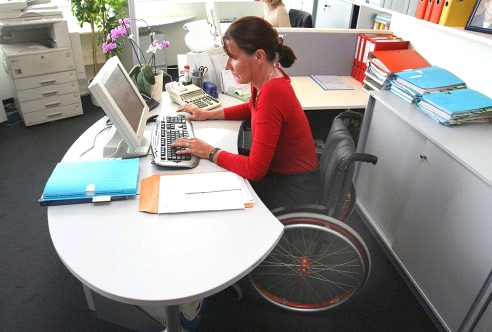 95130В 2016 году работодателями города Салехарда в счет квоты фактически создано рабочих мест: В 2016 году работодателями города Салехарда в счет квоты фактически создано рабочих мест: Выделено, из них:- осуществляют трудовую деятельность инвалиды- рабочие места остаются вакантными.219103116В 2017 году работодателями города Салехарда в счет квоты фактически создано рабочих мест:В 2017 году работодателями города Салехарда в счет квоты фактически создано рабочих мест:Выделено, из них:- осуществляют трудовую деятельность инвалиды- рабочие места остаются вакантными.234121113В 2018 году работодателями города Салехарда в счет квоты фактически создано рабочих мест:В 2018 году работодателями города Салехарда в счет квоты фактически создано рабочих мест:Выделено, из них:- осуществляют трудовую деятельность инвалиды- рабочие места остаются вакантными.260133128В 2019 году работодателями города Салехарда в счет квоты фактически создано рабочих мест:В 2019 году работодателями города Салехарда в счет квоты фактически создано рабочих мест:Выделено, из них:- осуществляют трудовую деятельность инвалиды- рабочие места остаются вакантными.207102105№п/пСтруктурные подразделения*Количество обслуженных граждан с ограниченными возможностями здоровья*Количество обслуженных граждан с ограниченными возможностями здоровья*Количество обслуженных граждан с ограниченными возможностями здоровья*Количество обслуженных граждан с ограниченными возможностями здоровьяКоличество оказанных социальных  услуг гражданам с ограниченными возможностями здоровья  Количество оказанных социальных  услуг гражданам с ограниченными возможностями здоровья  Количество оказанных социальных  услуг гражданам с ограниченными возможностями здоровья  Количество оказанных социальных  услуг гражданам с ограниченными возможностями здоровья  №п/пСтруктурные подразделения2016 год2017 год2018 год2019 год2016 год2017 год2018 год2019 год123456789101.ОСР с ОВЗ65 (10 инв. старше 18 лет/ 55 ДИ)65(13 инв. старше 18 лет/ 52 РИ)71 (12 инв. старше 18 лет/ 59 РИ)65 (12 инв. старше 18 лет/ 53 РИ)11439 (1364 инв.старше 18 лет/  10075ДИ)10668 (1168 инв.старше 18 лет/ 9500 ДИ)6782 (1671 инв.старше 18 лет/ 5111 ДИ)6138(2194 инв.старше 18 лет/  3944 ДИ)2.ОСО947074 (1 РИ)685546489554596(54594 инв.старше 18 лет/ 2 РИ)3.ОСО «Милосердие»-15 (14 инв. старше 18 лет/ 1 РИ)14 (1 РИ)549714785 (4504 инв.старше 18 лет/ 281 РИ)4068 (4019 инв.старше 18 лет/ 49 РИ)2324.ОДП786735333789163014055.ОССО76165(153 инв. старше 18 лет/ 12 ДИ)158(152 инв. старше 18 лет/ 6 ДИ)184 (175 инв. старше 18 лет/ 9 ДИ)7151424(68 ДИ)1632(65 ДИ)1855(171 ДИ)6.ОСС129 (11 ДИ)---1063 (93 ДИ)---ИТОГО: 270*/58 ДИ259*/56 ДИ260*/64 ДИ291*/59 ДИ90275 (10168 ДИ)85561 (9849 ДИ)68708 (10660 ДИ)59314 (12713 ДИ)2015 год2016 год2017 год2018 год2019 год61879085362015 год2016 год2017 год2018 год2019 год1 279 чел.1 973 чел.3 794 чел.3 382 чел.2 367 чел.2017 год2018 год2019 годПолностью адаптированы – 6Полностью адаптированы – 7Полностью адаптированы – 9